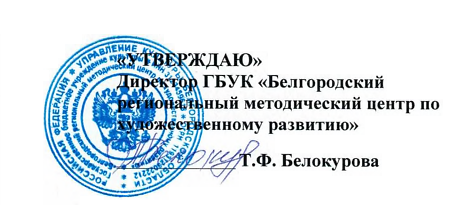 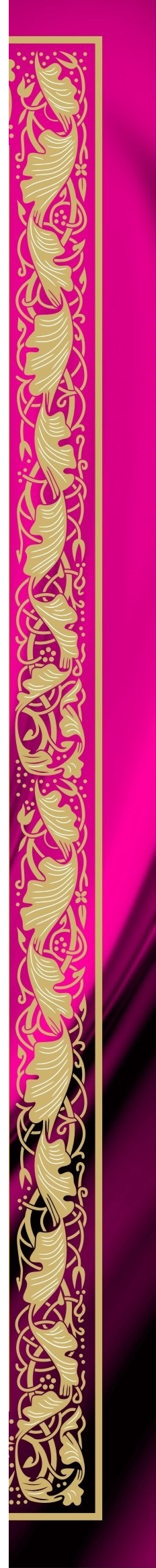 «УТВЕРЖДАЮ»Директор ГБУК «Белгородский региональный методический центр по художественному развитию»__________________ Т.Ф. Белокурова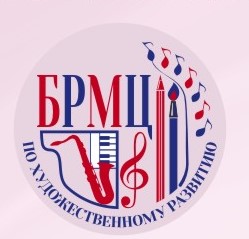 ПЛАН РАБОТЫГБУК «Белгородский региональный методический центр по художественному развитию»на 2022-2023 учебный годБелгород 2022ПЛАНработы ГБУК «Белгородский региональный методический центрпо художественному развитию»на 2022-2023 учебный годЦель: сохранение и дальнейшее развитие системы художественного образования Белгородской области с учетом реализации основных направлений стратегических документов в области образования и воспитания подрастающего поколения.Деятельность Белгородского регионального методического центра по художественному развитию в 2022-2023 учебном году направлена на решение следующих задач:реализация основных направлений Концепции развития дополнительного образования детей до 2030 года, утвержденной распоряжением Правительства Российской Федерации от 31марта 2022 г. №678-р.;выполнение Указа Президента Российской Федерации от 27.06.2022 № 401 «О проведении в Российской Федерации Года педагога и наставника»;осуществление контроля выполнения итоговых целевых показателей Плана мероприятий («дорожной карты») по перспективному развитию детских школ искусств по видам искусств на 2018-2022 годы;обеспечение информационно-методического сопровождения детских школ искусств, способствование повышению их значимости в социокультурном пространстве региона;сохранение и развитие отечественных традиций по выявлению, обучению и адресной поддержке одаренных детей, создание условий для их дальнейшего профессионального становления;повышение кадрового потенциала работников ДШИ через организацию учебно-методических мероприятий регионального уровня и в рамках работы зональных методических объединений, обобщение и распространение передового педагогического и управленческого опыта, развитие системы наставничества;организация комплексного мониторингового исследования основных направлений деятельности детских школ искусств, регулярное пополнение региональной электронной базы данных;организация методического и экспертного сопровождения процедуры аттестации педагогических работников детских школ искусств области.ПРОВЕДЕНИЕ МЕТОДИЧЕСКИХ МЕРОПРИЯТИЙ, НАПРАВЛЕННЫХ НА ПОВЫШЕНИЕ КВАЛИФИКАЦИИ ПЕДАГОГИЧЕСКИХ РАБОТНИКОВ ДЕТСКИХ ШКОЛ ИСКУССТВ(семинары, мастер-классы, творческие школы)ВЫЯВЛЕНИЕ, ОБОБЩЕНИЕ И РАСПРОСТРАНЕНИЕ ПЕДАГОГИЧЕСКОГО ОПЫТА РАБОТЫАТТЕСТАЦИЯ ПЕДАГОГИЧЕСКИХ КАДРОВ План работы Методического советаБелгородского регионального методического центрапо художественному развитиюна 2022-2023 учебный годПриложение №1УЧЕБНЫЙ ЦИКЛ «УРОКИ МАСТЕРСТВА»ОСНОВНЫЕ МЕРОПРИЯТИЯБЕЛГОРОДСКОГО РЕГИОНАЛЬНОГО МЕТОДИЧЕСКОГО ЦЕНТРА ПО ХУДОЖЕСТВЕННОМУ РАЗВИТИЮ ПО СПЕЦИАЛИЗАЦИЯМСпециализация«ФОРТЕПИАНО»Руководитель – Ревякина Светлана Александровна, методист БРМЦКоординаторы в муниципалитетах – заведующие зональными методическими объединениями преподавателей по специализации «Фортепиано»                        Международные, всероссийские конкурсы, фестивалиСпециализация«НАРОДНЫЕ ИНСТРУМЕНТЫ»Руководитель – Семёнова Инна Владимировна, методист БРМЦКоординаторы в муниципалитетах – заведующие зональными методическими объединениями преподавателей по специализации «Народные инструменты»Специализация«ДУХОВЫЕ И УДАРНЫЕ ИНСТРУМЕНТЫ»Руководитель – Бородаенко Олеся Юрьевна, методист БРМЦКоординаторы в муниципалитетах – заведующие зональными методическими объединениями преподавателей по специализации «Духовые и ударные инструменты»Специализация«СТРУННО-СМЫЧКОВЫЕ ИНСТРУМЕНТЫ»Руководитель – Красникова Елена Анатольевна, методист БРМЦКоординаторы в муниципалитетах – заведующие зональными методическими объединениями преподавателей по специализации «Струнно-смычковые инструменты»Специализация «МУЗЫКАЛЬНО-ТЕОРЕТИЧЕСКИЕ ДИСЦИПЛИНЫ»Руководитель – Бородаенко Олеся Юрьевна, методист БРМЦКоординаторы в муниципалитетах – заведующие зональными методическими объединениями преподавателей по «Музыкально-теоретическим дисциплинам»Специализация «ХОРОВОЕ ИСКУССТВО»Руководитель – Булах Анастасия Сергеевна, методист БРМЦКоординаторы в муниципалитетах – заведующие зональными методическими объединениями преподавателей по специализации «Хоровое искусство»Специализация «МУЗЫКАЛЬНЫЙ ФОЛЬКЛОР»   Руководитель – Булах Анастасия Сергеевна, методист БРМЦКоординаторы в муниципалитетах – заведующие зональными методическими объединениями преподавателей по специализации «Музыкальный фольклор»Специализация«ВОКАЛ»,   «ЭСТЕТИКА»Руководитель – Красникова Елена Анатольевна, методист БРМЦКоординаторы в муниципалитетах – заведующие зональными методическими объединениями преподавателей по специализации «Вокал»Специализация«ХОРЕОГРАФИЯ»Руководитель – Семёнова Инна Владимировна, методист БРМЦКоординаторы в муниципалитетах – заведующие зональными методическими объединениями преподавателей по специализации «Хореография»Специализация «ТЕАТРАЛЬНОЕ ИСКУССТВО»        Руководитель – Булах Анастасия Сергеевна, методист БРМЦКоординаторы в муниципалитетах – заведующие зональными методическими объединениями преподавателей по специализации «Театральное искусство»Специализация«ИЗОБРАЗИТЕЛЬНОЕ ИСКУССТВО»Руководитель – Городова Дина Викторовна, методист БРМЦКоординаторы в муниципалитетах – заведующие зональными методическими объединениями преподавателей по специализации «Изобразительное искусство»«ИНТЕГРИРОВАННЫЕ МЕРОПРИЯТИЯ»Руководители – методисты БРМЦКоординаторы в муниципалитетах – заведующие зональными методическими объединениями преподавателейПриложение №2ВЫЯВЛЕНИЕ ТАЛАНТЛИВЫХ И ОДАРЕННЫХ ДЕТЕЙ ЧЕРЕЗ ОРГАНИЗАЦИЮ И ПРОВЕДЕНИЕ ТВОРЧЕСКИХ МЕРОПРИЯТИЙКОНКУРСЫ, ФЕСТИВАЛИ, ВЫСТАВКИ, ОЛИМПИАДЫМеждународные, всероссийские ВЫЯВЛЕНИЕ ТАЛАНТЛИВЫХ И ОДАРЕННЫХ ДЕТЕЙ ЧЕРЕЗ ОРГАНИЗАЦИЮ И ПРОВЕДЕНИЕ ТВОРЧЕСКИХ МЕРОПРИЯТИЙКОНКУРСЫ, ФЕСТИВАЛИ, ВЫСТАВКИ, ОЛИМПИАДЫМеждународные, всероссийские ВЫЯВЛЕНИЕ ТАЛАНТЛИВЫХ И ОДАРЕННЫХ ДЕТЕЙ ЧЕРЕЗ ОРГАНИЗАЦИЮ И ПРОВЕДЕНИЕ ТВОРЧЕСКИХ МЕРОПРИЯТИЙКОНКУРСЫ, ФЕСТИВАЛИ, ВЫСТАВКИ, ОЛИМПИАДЫМеждународные, всероссийские ВЫЯВЛЕНИЕ ТАЛАНТЛИВЫХ И ОДАРЕННЫХ ДЕТЕЙ ЧЕРЕЗ ОРГАНИЗАЦИЮ И ПРОВЕДЕНИЕ ТВОРЧЕСКИХ МЕРОПРИЯТИЙКОНКУРСЫ, ФЕСТИВАЛИ, ВЫСТАВКИ, ОЛИМПИАДЫМеждународные, всероссийские № п/пМероприятияМероприятияСроки реализацииXII Международный конкурс исполнителей на народных инструментах «Кубок Белогорья». Международный музыкальный фестиваль «Супернародник». Международная педагогическая «Школа мастерства»XII Международный конкурс исполнителей на народных инструментах «Кубок Белогорья». Международный музыкальный фестиваль «Супернародник». Международная педагогическая «Школа мастерства»ноябрь 2023 г.Всероссийский детский художественный конкурс «Помнит мир спасенный»Всероссийский детский художественный конкурс «Помнит мир спасенный»Всероссийский конкурс по рисунку и живописи «Мастер» имени А.А. МатяшаВсероссийский конкурс по рисунку и живописи «Мастер» имени А.А. МатяшаVII Международный конкурс молодых исполнителей «Белая лира» Специализации:вокал,клавишные и струнные народные инструменты,классическая гитара,духовые и ударные инструменты, струнно-смычковые инструменты,фортепиано. VII Международный конкурс молодых исполнителей «Белая лира» Специализации:вокал,клавишные и струнные народные инструменты,классическая гитара,духовые и ударные инструменты, струнно-смычковые инструменты,фортепиано. 01 - 07 ноября 2022 г.13-28 февраля 2023 г.Международный конкурс изобразительного искусства «Белая лира»Международный конкурс изобразительного искусства «Белая лира»XIV Музыкальный фестиваль «Всероссийский День баяна, аккордеона и гармоники», приуроченный к Году педагога и наставника: творческая лаборатория, семинары, мастер-классы, концерты XIV Музыкальный фестиваль «Всероссийский День баяна, аккордеона и гармоники», приуроченный к Году педагога и наставника: творческая лаборатория, семинары, мастер-классы, концерты I этап - декабрь 2022 г., II этап - март 2023 г.III Всероссийский музыкальный конкурс креативных солистов и дуэтов «От всей души» в рамках XIV Музыкального фестиваля «Всероссийский День баяна, аккордеона и гармоники» (видеоформат)III Всероссийский музыкальный конкурс креативных солистов и дуэтов «От всей души» в рамках XIV Музыкального фестиваля «Всероссийский День баяна, аккордеона и гармоники» (видеоформат)декабрь 2022 г.г. Старый ОсколX Музыкальный фестиваль «Всероссийский День струнных народных инструментов «Балалайка – душа России», приуроченный к Году педагога и наставника: семинары, мастер-классы, концерты X Музыкальный фестиваль «Всероссийский День струнных народных инструментов «Балалайка – душа России», приуроченный к Году педагога и наставника: семинары, мастер-классы, концерты март – апрель 2022г.III Всероссийская ДОМРИАДА в рамках X Музыкального фестиваля «Всероссийский День струнных народных инструментов «Балалайка – душа России» (видеоформат)III Всероссийская ДОМРИАДА в рамках X Музыкального фестиваля «Всероссийский День струнных народных инструментов «Балалайка – душа России» (видеоформат)март 2023 г.г. Старый ОсколВсероссийский фестиваль-конкурс для талантливых исполнителей в сфере музыкального искусства BelgorodMusicFest – CompetitionВсероссийский фестиваль-конкурс для талантливых исполнителей в сфере музыкального искусства BelgorodMusicFest – Competitionфевраль 2023 г.Конкурсный отбор одаренных детей на соискание стипендии Благотворительного фонда «Новые имена» имени Иветты Вороновой (конкурс, мастер-классы, гала-концерт) Конкурсный отбор одаренных детей на соискание стипендии Благотворительного фонда «Новые имена» имени Иветты Вороновой (конкурс, мастер-классы, гала-концерт) 14, 22-25 сентября 2022 г.Региональный отбор кандидатур для участия в Общероссийских конкурсах «Молодые дарования России», «Лучший преподаватель детской школы искусств», «Лучшая детская школа искусств»Региональный отбор кандидатур для участия в Общероссийских конкурсах «Молодые дарования России», «Лучший преподаватель детской школы искусств», «Лучшая детская школа искусств»май – июль 2022 г.Оказание поддержки в организации и проведении межзональных, зональных конкурсов среди обучающихся детских школ искусствОказание поддержки в организации и проведении межзональных, зональных конкурсов среди обучающихся детских школ искусствпо отдельному графику Региональные Региональные Региональные Региональные Региональный конкурс пианистов – обучающихся ДШИ «Созвездие талантов»апрель 2023 г.г. Белгородапрель 2023 г.г. БелгородXI Открытый региональный конкурс оркестров и ансамблей народных инструментов «Там, где музыка живёт», приуроченный к Году педагога и наставника, «Легенды народников» - посвящение Учителяммай 2023 г., п. Пятницкоемай 2023 г., п. ПятницкоеVI Открытый региональный  конкурс баянистов и аккордеонистов имени Жана Павловича Петрухина  апрель 2023 г.г. Старый Осколапрель 2023 г.г. Старый ОсколIX Региональный конкурс балетмейстерских работ «Талант и вдохновение»декабрь 2022 г.г. Белгороддекабрь 2022 г.г. БелгородVII Региональный смотр-конкурс детских хореографических коллективов «Талисман» март - май 2023 г. март - май 2023 г. Региональный конкурс юных скрипачей «Поющие смычки»27 апреля 2023 года  27 апреля 2023 года  Региональный конкурс исполнителей на виолончели и контрабасе имени Н.Б. Голицына22 марта 2023 г.22 марта 2023 г.Открытый региональный конкурс – фестиваль фольклорной музыки «Молодая Белгородчина» 27 февраля по -13 марта 2023 г. 27 февраля по -13 марта 2023 г.Региональная олимпиада по музыкальной грамоте 
для учащихся ДШИ05 апреля 2023 г. 05 апреля 2023 г. Региональный праздник-фестиваль-квест «По страницам русского народного творчества», посвящённый Году народного искусства и культурного наследия народов Россииноябрь 2022 г., г. Старый Осколноябрь 2022 г., г. Старый ОсколРегиональная выставка – конкурс среди преподавателей ДХШ и ДШИ «Вдохновение»Региональный конкурс – фестиваль преподавателей учреждений дополнительного образования детей «Исполнительское творчество»май 2023 г.г. Старый Осколмай 2023 г.г. Старый ОсколРегиональный смотр методических работ педагогических работников детских школ искусствапрель 2023 г.г. Белгородапрель 2023 г.г. БелгородКонкурсный отбор кандидатов на получение именной стипендии Губернатора Белгородской области для поддержки одаренных детейавгуст-сентябрь2022 г.август-сентябрь2022 г.Конкурс на получение денежного поощрения лучшими муниципальными учреждениями культуры, находящимися на территории сельских поселений, и их работниками /по плану министерства культуры Белгородской области/октябрь – декабрь, 2022 г.октябрь – декабрь, 2022 г.Конкурсный отбор кандидатов на получение ежегодной премии Губернатора Белгородской области "Творчество. Мастерство. Успех" лучшим клубным, библиотечным работникам и педагогическим работникам организаций дополнительного образования в сфере "Культура" (среди педагогических работников ДШИ)октябрь – декабрь, 2022 г.октябрь – декабрь, 2022 г.Проведение традиционных мероприятийПроведение традиционных мероприятийПроведение традиционных мероприятийПроведение традиционных мероприятийОрганизация на базе профильных ресурсных центров постояннодействующих семинаров, вебинаров по организации и проведениюразличных форм методической работы:- Региональная школа баяна и аккордеона;- Региональная школа домры и балалайки;- Региональная концептуальная школа-оркестр;- Региональная школа классического танца;- Региональная гитарная школа «Пайдагогос»;- Региональный праздник фольклора (в муниципалитетах);- Региональная школа молодого педагогаПо графикуПо графикуМесячник «От Дня знаний ко Дню учителя» (организация и проведение концертов, выставок и др. мероприятий)сентябрь /в учебных заведениях/сентябрь /в учебных заведениях/Праздник ко Дню музыки «Народная культура в музыке для детей»1 октября/в учебных заведениях/1 октября/в учебных заведениях/Гала-концерты одарённых детей – учащихся ДШИ области – победителей и призёров региональных, международных и всероссийских конкурсов «Мир талантов Белогорья»В зональных методобъединенияхВ зональных методобъединенияхМеждународный день танца 29 апреляв ДШИ области 29 апреляв ДШИ областиРегиональный фестиваль «Неделя хореографии»25 – 29 апреляв ДШИ области25 – 29 апреляв ДШИ областиПраздничные концерты, посвященные Дню славянской письменности и культурымай/в городах и районах области/май/в городах и районах области/ПРОЕКТЫ, КОНФЕРЕНЦИИПРОЕКТЫ, КОНФЕРЕНЦИИПРОЕКТЫ, КОНФЕРЕНЦИИПРОЕКТЫ, КОНФЕРЕНЦИИКонференция для руководителей ДШИ «Детские школы искусств: новые тенденции и эффективные практики»сентябрь 2022 г.сентябрь 2022 г.Региональная педагогическая научно-практическая конференция «Опыт, проблемы и перспективы дополнительного образования в условиях реализации предпрофессиональных и общеразвивающих программ» (открытые уроки, доклады, методические разработки, обобщение опыта, статьи, выпуск электронного сборника материалов конференции)ноябрь 2022 г.МБУ ДО «ДШИ» п Вейделевсканоябрь 2022 г.МБУ ДО «ДШИ» п ВейделевскаII Региональная педагогическая научно-практическая конференция«Проблемы и актуальные вопросы педагогики  ДМШ, ДШИ в условиях реализации программ предпрофессионального образования»(для преподавателей оркестрового отделения)18-19 ноября2022 годаМБУДО «ДМШ№1» ГубкинАдминистрация МБУДО «ДМШ№1»,директор Попова И.В.18-19 ноября2022 годаМБУДО «ДМШ№1» ГубкинАдминистрация МБУДО «ДМШ№1»,директор Попова И.В.Творческий проект – фестиваль «Струны русской души», посвященный 137-летию со дня рождения М.Г. Эрденко.1.	Осенняя творческая школа: 1.1. Творческая встреча, мастер-классы для учащихся отделений струнно-смычковых инструментов с профессором  Московской Государственной консерватории им. П.И. Чайковского, заслуженным артистом России А.Б. Тростянским.1.2. Творческая встреча, мастер-классы для учащихся отделений народных инструментов (баян, аккордеон) с двукратным чемпионом мира по аккордеону А. В. Поелуевым.1.3.  Творческая встреча, мастер-классы для учащихся хорового отделения с солисткой Белгородской государственной филармонии, лауреатом международных конкурсов Г.Б. Зольниковой.  2.	Концерт детского сводного симфонического оркестра Старооскольского городского округа «СимфоART». Солисты:              А. Тростянский (скрипка), А. Поелуев (аккордеон), Г. Зольникова (сопрано). 21 ноября 2022 г. – г. Белгород, Белгородская государственная филармония; 22 ноября 2022 г. – г. Старый Оскол, Центр культурного развития «Горняк».21-22ноября 2022 г.МБУДО «ДШИ №1 им. М.Г. Эрденко» г. Старый Оскол21-22ноября 2022 г.МБУДО «ДШИ №1 им. М.Г. Эрденко» г. Старый ОсколIV Всероссийская научно-практическая конференция «Современные педагогические практики работы с одарёнными детьми по изучению народного искусства и сохранению культурных традиций в условиях ДШИ» (заочная)15 декабря 2022 г.15 декабря 2022 г.Деятельность по поддержке юных дарованийДеятельность по поддержке юных дарованийДеятельность по поддержке юных дарованийДеятельность по поддержке юных дарованийМониторинг участия обучающихся ДШИ в конкурсах, фестивалях, олимпиадах, выставкахиюньиюньАктуализация базы данных одаренных детей ДШИ в автоматизированной информационной системе на сайте «Одаренные дети Белгородской области». Определение рейтинга лучших учащихся ДШИ (по специализациям).весь периодвесь периодПоддержка одарённых детей:представление лучших обучающихся ДШИ к именной стипендии Губернатора Белгородской области в целях социальной поддержки одаренных детей, обучающихся в организациях дополнительного образования детей отрасли культуры Белгородской области;представление победителей регионального тура к участию в Общероссийском конкурсе «Молодые дарования России»;сопровождение участия в Общероссийском конкурсе «Молодые дарования России», Молодежных Дельфийских играх России;организация участия перспективных обучающихся ДШИ в мастер-классах именитых педагогов России (в рамках проводимых мероприятий);подготовка документов на представление одаренных учащихся ДШИ к стипендиям и грантам различных уровней.В течение годаВ течение годаИзучение опыта работы и поддержка преподавателей, работающих с одаренными детьми:размещение на сайте «Одаренные дети Белгородской области» материала из опыта работы с одаренными детьми,обобщение опыта работы преподавателей ДШИ, работающих с одаренными детьми,представление преподавателей ДШИ, чьи обучающиеся стали обладателями именных стипендий Губернатора области, к ежегодной премии Губернатора областивесь периодвесь периодРабота по присвоению (подтверждению) творческим коллективам детских школ искусств звания «образцовый», «народный»по графикупо графикуРазмещение на сайтах детских школ искусств раздела «Одаренные дети», где представляются:- материалы по работе с одаренными детьми, - творческие портреты детей, достигших высоких результатов в учебных конкурсно-фестивальных мероприятиях.В учебных заведенияхВ учебных заведенияхМотивация выпускников ДШИна приобретение творческой и педагогической профессииКоординация взаимодействия ДШИ и БГИИК в рамках работы института кураторстваМотивация выпускников ДШИна приобретение творческой и педагогической профессииКоординация взаимодействия ДШИ и БГИИК в рамках работы института кураторстваМотивация выпускников ДШИна приобретение творческой и педагогической профессииКоординация взаимодействия ДШИ и БГИИК в рамках работы института кураторстваМотивация выпускников ДШИна приобретение творческой и педагогической профессииКоординация взаимодействия ДШИ и БГИИК в рамках работы института кураторстваВесь периодОктябрь1.Работа с кафедрами БГИИК по организации участия преподавателей вуза в рамках проведения конкурсно-фестивальных мероприятий:в качестве членов жюри региональных, всероссийских и международных конкурсов, олимпиад, выставок, фестивалей,проведение анализа конкурсных выступлений участников мероприятий. организации онлайн и выездных консультаций.По графику конкурсно-фестивальных мероприятийПо графику конкурсно-фестивальных мероприятий2.Работа с кафедрами БГИИК по организации участия кураторов в научно-методической, учебной, профориентационной деятельности:организация и проведение кураторами ДШИ мастер-классов, семинаров-практикумов для преподавателей ДШИ в рамках работы региональных секций по специализациям,участие в проведении конференций, творческих школ,посещение кураторами и анализ проведения межзональных и региональных мероприятий в рамках трансляции лучших педагогических практик,вовлечение обучающихся в программы и мероприятия ранней профориентации, обеспечивающие поддержку профессионального самоопределения, взаимодействие с наставниками - педагогами БГИИК.координация профориентационной работы.В рамках методических мероприятийВ рамках методических мероприятий3.Работа с кафедрами БГИИК по организации педагогической практики студентов на базе ДШИ:определение баз практики (в соответствии с наличием вакансий; на базе школ, имеющих высокий кадровый потенциал по данной специализации);изучение и распространение опыта работы Грайворонской ДШИ «Преподаватель на один день».В течение годаВ течение года4.Сопровождение одаренных детей – учащихся ДШИ области:работа с абитуриентами, внесенными в банк данных одаренных детей,посещение кураторами выпускных экзаменов ДШИ, реализующих предпрофессиональные программы,мониторинг поступлений выпускников ДШИ в профильные учебные заведения,особое внимание детям, находящимся в трудной жизненной ситуации, в том числе с ограниченными возможностями здоровья, детям-инвалидам, детям-сиротам и детям, оставшимся без попечения родителей, в творческие конкурсы.В течение годаВ течение годаОрганизация повышения уровня профессиональной компетенции педагогических работников ДШИ, обеспечение непрерывного образования на региональном уровне через организацию и проведение творческих школ, семинаров, мастер-классов, тренингов, заседаний методических объединений, конференций. Учебный цикл «Уроки мастерства»Приложение №1Организация работы Региональных творческих школ:- Мастер-классы, сольные концерты в рамках Региональной школы домры и балалайки;- Мастер-классы и открытые показы в рамках Региональной школы классического танца;- Мастер-классы, открытые уроки и концерты в рамках Региональной школы баяна и аккордеона;- Мастер-классы и цикл «Линия жизни и творчества» в рамках Региональной концептуальной школы-оркестр;- Цикл мастер-классов А.И. Виницкого и Е.А. Алешникова, джем-сейшн и концерт А. Виницкого, Д. Шаповалова и др. в рамках Региональной гитарной школы «Пайдагогос».Весь периодпо плануСоздание информационного банка данных актуального педагогического опыта работы через изучение и обобщение опыта работы преподавателей ДШИ (в форме целостного описания, разработки учебно-методических пособий, нотных сборников):создание банка лучших практик педагогического опыта с применением дистанционных форм обучения,трансляция актуального педагогического опыта работы на заседаниях зональных методических объединений, семинарах регионального уровня,выявление и распространение лучших практик наставничества в детских школах искусств области.Весь периодКурсы повышения квалификацииКурсы повышения квалификацииКурсы повышения квалификацииМониторинг прохождения преподавателями ДШИ курсов повышения квалификации и переподготовки.до 10 июняПовышение квалификации и переподготовка педагогических работников ДШИ по программам дополнительного профессионального образованияпо плану БГИИК,в рамках проекта «Творческие люди»Работа по аттестации педагогических кадров детских школ искусствна присвоение квалификационных категорийРабота по аттестации педагогических кадров детских школ искусствна присвоение квалификационных категорийРабота по аттестации педагогических кадров детских школ искусствна присвоение квалификационных категорийКоординация аттестации педагогических работников отрасли культуры в Главной аттестационной комиссии департамента образования Белгородской области.Весь периодОрганизация экспертизы электронных портфолио аттестуемых педагогов учреждений дополнительного образования. Весь периодИнформационно-консультационная деятельность по основным вопросам аттестации педагогических кадров (работа с руководителями и педагогическими работниками ДШИ). Весь периодМетодическое сопровождение и оказание практической помощи педагогам ОУ в период подготовки к аттестации.Весь периодОрганизация участия ДШИ в вебинарах по вопросу аттестации педкадров, проводимых БелИРО.По плану БелИРООрганизация выступлений аттестующихся преподавателей на МС, ПС, заседаниях «Школы молодого преподавателя».По плану ОО, ЗМОРабота с экспертами ГАК (из числа педагогических работников ДШИ):формирование списка экспертов для аттестации педагогических работников на первую и   высшую квалификационные категории в соответствии с графиком аттестации департамента образования Белгородской области,координация работы экспертных групп при изучении результатов деятельности аттестуемых педагогических работников,организация и проведение семинаров-совещаний для экспертов ГАК,проведение заседаний экспертных групп с целью оценки качества деятельности специалистов, заявленных на аттестацию,формирование творческих групп из числа экспертов для разработки показателей и критериев, применяемых при аттестации педагогических работников ДШИ.По плану-графику БелИРОПодготовка предложений к корректировке критериев по аттестации педагогических кадров учреждений культуры.АпрельПодготовка документов к заседанию Главной аттестационной комиссии департамента образования Белгородской области. Участие в работе ГАК.ЕжемесячноСоставление аналитических и статистических материалов по аттестации педкадровЕжемесячноМетодическое сопровождение аттестующихся преподавателей:размещение на сайте нормативно-правовой базы по вопросу аттестации,разработка инструктивных материалов по вопросам аттестации педагогических работников ДШИ,выпуск сборника информационно-методических материалов в помощь аттестующимся преподавателям ДШИ (электронный формат).В течение учебного года№Месяц№Содержание работыОтветственныеПоказатели1.сентябрьУтверждение календарного плана-графика основных мероприятий БРМЦ на 2022-2023 учебный годЧеренкова И.В.методистыПлан-график основных мероприятий БРМЦ на текущий учебный год1.сентябрьОбсуждение и утверждение Годового плана работы БРМЦ на 2022-2023 учебный год по специализациям.Черенкова И.В.методистыПлан работы БРМЦ1.сентябрьОбсуждение и утверждение Плана межзональных мероприятий БРМЦ на 2022-2023 учебный год по специализациям.Черенкова И.В.методистыПлан межзональных мероприятийБРМЦ1.сентябрьУтверждение Положений региональных конкурсовМетодисты БРМЦПроектыПоложений2.октябрьПодведение итогов приема тарификаций ДШИ, формы №1 ДШИ.Проведение мониторинга по итогам отчетов.МетодистыБРМЦФорма №1 ДШИМониторинг2.октябрьИзучение материалов из опыта работы преподавателей ДШИ, рекомендации к обобщению.Черенкова И.В.методистыВнесение в банк данных2.октябрьУтверждение плана методического сопровождения Международного конкурса молодых исполнителей «Белая лира» (по специализациям) методистыПрограмма конкурса2.октябрьФормирование реестра примерных адаптированных дополнительных общеобразовательных программ для детей с ограниченными возможностями здоровья и детей-инвалидовСопун С.С.Список реализуемых программ3.мартАнализ работы зональных методических объединений в 2022-2023 учебном году. Работа института кураторстваМетодистыБРМЦИнформацияметодистов3.мартДеятельность по выявлению и поддержке одаренных детей.Городова Д.В.Информацияметодистов4.июньОтчеты работников БРМЦ «О реализации индивидуального плана работы за 2022-2022 учебный год».МетодистыАналитическийотчёт4.июньО планировании работы БРМЦ на 2023-2024 учебный год.Черенкова И.В.Проект плана работы4.июньИзучение материалов из опыта работы преподавателей ДШИ, рекомендации к обобщению.Черенкова И.В.методистыВнесение в банк данных№МероприятиеСроки проведенияМесто проведенияОтветственныйVI Международный конкурс молодых исполнителей «Белая лира»февраль- 2023 г.ФИИ БГИИК,БРМЦРевякина С.А.II Всероссийский конкурс юных пианистов – обучающихся ДМШ, ДШИ «Классика Белогорья» (по плану работы УК администрации Старооскольского городского округа)март2023 г.МБУ ДО «ДМШ № 5» г. Старый Оскол Степанова Е.В. КОНКУРСЫ, ФЕСТИВАЛИ, ВЫСТАВКИКОНКУРСЫ, ФЕСТИВАЛИ, ВЫСТАВКИКОНКУРСЫ, ФЕСТИВАЛИ, ВЫСТАВКИКОНКУРСЫ, ФЕСТИВАЛИ, ВЫСТАВКИКОНКУРСЫ, ФЕСТИВАЛИ, ВЫСТАВКИРегиональные конкурсы, фестивалиРегиональные конкурсы, фестивалиРегиональные конкурсы, фестивалиРегиональные конкурсы, фестивалиРегиональные конкурсы, фестивали1.Региональный конкурс пианистов – обучающихся ДШИ «Созвездие талантов»апрель2023 г.ФИИ БГИИК,БРМЦРевякина С.А.Учебный цикл «Уроки мастерства»Учебный цикл «Уроки мастерства»Учебный цикл «Уроки мастерства»Учебный цикл «Уроки мастерства»Учебный цикл «Уроки мастерства»Региональные творческие школы, лаборатории, семинары, мастер-классыРегиональные творческие школы, лаборатории, семинары, мастер-классыРегиональные творческие школы, лаборатории, семинары, мастер-классыРегиональные творческие школы, лаборатории, семинары, мастер-классыРегиональные творческие школы, лаборатории, семинары, мастер-классыРегиональный семинар:1.Открытый урок на тему: «Работа над различными средствами выразительности в произведениях русских и советских композиторов» с учащейся 9 класса Авдеевой В.;2.Обобщение опыта на тему: «Развитие творческих способностей на уроках фортепиано в ДШИ как стимул к дальнейшим победам в конкурсах»;3.Обобщение опыта на тему: «Создание условий для эффективного овладения знаний в классе фортепиано»;4.Методический доклад с иллюстрациями  на тему: «Эволюция вокальных жанров в контексте деятельности пианиста-концертмейстера»октябрь2022 г.МБУ ДО «ДШИ №1» городского округа «Город Белгород»Каишаури И.В.Каишаури И.В.Толмачёва Э.Г.Быкова О.В.Региональный семинар:1.Сольный концерт учащейся 8 класса Расторгуевой Арины;2.Методический доклад с иллюстрациями учащихся класса «Развитие внимания и музыкальной памяти на уроках фортепиано»;3.Методический доклад с иллюстрациями учащихся класса «Романтизм в произведениях русских и европейских композиторов»19 октября2022 г.МБУ ДО «ДМШ №1» городского округа «Город Белгород»Верба О.И.Маслова Н.В.Акопян Н.А.Региональный семинар:1.Открытый урок на тему «Работа над образом в пьесах из детского альбома П. И. Чайковского»;2.Обобщение опыта на тему: «Значение работы над фортепианными концертами с учащимися ДШИ»;3.Обобщение опыта работы концертмейстера в форме методического доклада с иллюстрациями на тему: «Концертная и конкурсная деятельность концертмейстера с учащимися и преподавателями»ноябрь2022 г.МБУ ДО «ДШИ №1» городского округа «Город Белгород»Иваницкая И.Н.Иваницкая И.Н.Семикопенко Г.И.Региональный семинар «Психолого – педагогические аспекты концертмейстерской деятельности пианиста в работе с учащимися ДМШ, ДШИ в свете новых требований к дополнительному музыкальному образованию»:1.Методический доклад и открытый урок на тему: «Творческое участие концертмейстера в работе с вокалистами – педагогические, психологические, творческие функции»;2.Методический доклад и открытый урок на тему: «Воспитание навыков взаимодействия ученика и концертмейстера в классе домры и балалайки»;3.Методический доклад и открытый урок на тему: «Особенности профессиональной и творческой деятельности концертмейстера в хоровом классе»декабрь2022 г.МБУ ДО «ДШИ №1 им. М.Г. Эрденко» г. Старый ОсколСлободина Л.А.Болдырева О.Ф.Лубнина Н.И.Региональный семинар «Современные тенденции музыкального образования и воспитания учащихся фортепианных отделений ДМШ, ДШИ»:1.Открытый урок на тему: «Комплексный подход к музыкальному воспитанию ученика-пианиста с учащейся 4 класса Бобровой Е.»; 2.Открытый урок на тему: «Развитие эмоционального восприятия музыкальных образов на уроках фортепиано» с учащейся 7 класса Шурховецкой Софии;3.Методический доклад с иллюстрациями   учащихся класса на тему: «Средства музыкальной выразительности в раскрытии художественного образа музыкального произведения»декабрь 2022 г.МБУ ДО «ДМШ №2» городского округа «Город Белгород»Агеева Т.Ю.Становкина Ю.В.Ерошенко Э.Г.Региональный семинар:1.Методический доклад с иллюстрациями учащихся на тему: «Воспитание навыков педализации в процессе обучения игры на фортепиано в младших классах»;2.Методический доклад с иллюстрациями учащихся на тему: «В мире музыки И. С. Баха»;3.Методический доклад с иллюстрацией на тему: «Как избежать стресса в работе педагога- музыканта. Проблемы профессионального «выгорания»;4. Методический доклад с иллюстрациями учащихся класса «С. Рахманинов – чувства и мысли в звуках рояля»декабрь2022г.МБУ ДО «ДШИ №1» городского округа «Город Белгород»Владимирова Л.А.Панкратова Н.А.Шляхова Н.В.Петрович М.М./МБУ ДО «ДМШ №1» городского округа «Город Белгород»Региональный семинар-практикум «Развитие творческих навыковучащихся ДШИ и ДМШ на разных ступенях обучения»: 1. Открытый урок на тему: «Игровые формы работы на начальном этапе в классе специального фортепиано»;2. Открытый урок с учащейся 2 класса Никулиной Викторией на тему: «Первые технические задачи в классе фортепиано. Знакомство и работа над гаммой»;3. Обобщение опыта с показом: «Виды педализации в пьесах романтического жанра»декабрь2022 г.МБУ ДО «ДШИ с. Федосеевка»Луканова Н.Н.Дальман Н.Ю.Родионова С.В.Региональный семинар: «Построение учебно-образовательного процесса в классе фортепиано. Содержание, форма и методы (способы) обучения»:1. Методический доклад с практическим показом «Значение первоначальных навыков в процессе пианистического развития, контакт учителя и ученика. Интерес к музыкальным занятиям»;2. Открытый урок «Использование ярких музыкальных образов как способ освоения первоначальных навыков игры на инструменте»;3. Семинар-практикум «Взаимосвязь между усвоением музыкальных знаний и исполнительских навыков с одной стороны и музыкальным развитием – с другой. Способность обучения в высокой степени интенсифицировать общее развитие человека»;4. Методический доклад с практическим показом «Особенности работы над кантиленными пьесами в классе фортепиано» декабрь2022 г.МБУ ДО «ДМШ №3» г. Старый ОсколЖигунова Т.П.Елина Е.И.Волобуева Г.Н., Мелентьева Е.В.Сотникова Н.Г., преподаватель кафедры фортепиано ГФ БГИИКРегиональный семинар «Техническое развитие и музыкально-эстетическое воспитание юных пианистов»:1.Методический доклад с иллюстрациями учащихся класса на тему: «Этюды и техника игры»;2.Методический доклад с иллюстрациями учащихся класса на тему: «Проблемы выбора репертуара в классе фортепиано»;3.Методический доклад на тему: «Становление пианиста. Воспитание пианистических навыков»18 января2023 г.МБУ ДО «ДМШ №4» городского округа «Город Белгород»Фоменко В.И.Маряхина И.В.Корж К.М.Региональный семинар-практикум «Развитие творческого потенциала учащихся в классе фортепиано ДШИ»:1.Отрытый урок на тему: «Приёмы и методы развития технических навыков в работе над этюдами в классе фортепиано ДШИ»; 2. Методическое сообщение с практическим показом на тему:  «Произведения современных композиторов в репертуаре учащихся класса фортепиано ДШИ»;3. Методическое сообщение с практическим показом на тему:«Музыкально - исполнительские навыки в процессе работы над художественным образом в фортепианных произведениях»;4. Мастер – класс на тему: «Работа над произведениями малой формы в классе фортепиано ДМШ, ДШИ» февраль2023 г.МБУ ДО «ДШИ с. Монаково»Низаметдинова А.Я.Кострыкина Е.А.Ползикова К.Н.Кочеткова Л.В., Губкинский филиал ГБОУ ВО БГИИКРегиональный семинар:1.Открытый урок с учащимся 8 класса Валиевым Романом на тему: «Работа над крупной техникой»;2.Методический доклад с иллюстрациями учащихся класса на тему: «Воспитание мышления у учащихся ДМШ и ДШИ средствами ансамблевого музицирования в классе фортепиано»;3.Методический доклад с иллюстрациями учащихся «Специфика работы концертмейстера на разных этапах обучения учащихся на струнных народных инструментах»;4.Методический доклад с иллюстрациями  на тему: «Творческое развитие исполнительского мастерства на примере музыки из сюиты «Мастер и Маргарита» И. Корнелюка»февраль2022 г.МБУ ДО «ДМШ №1» городского округа «Город Белгород»Филатова Л.В.Бахмутова С.В.КонцертмейстерШилина Н.В.КонцертмейстерМолодых Н.В.Региональный семинар: Роль дисциплины «История исполнительских стилей» в профессиональной подготовке педагога-музыканта»февраль2023г.ФИИ БГИИККурганская О.А.Региональный семинар - практикум «Развитие творческого потенциала учащихся в классе фортепиано ДШИ»:1.Отрытый урок на тему: «Приёмы и методы развития технических навыков в работе над этюдами в классе фортепиано ДШИ»;2. Методический доклад с практическим показом на тему: «Произведения современных композиторов в репертуаре учащихся класса фортепиано ДШИ»;3.Методическое сообщение с практическим показом на тему:«Музыкально - исполнительские навыки в процессе работы над художественным образом в фортепианных произведениях»;4. Мастер – класс на тему: «Работа над произведениями малой формы в классе фортепиано ДМШ, ДШИ» февраль2023 г.МБУ ДО «ДШИ с. Монаково»Низаметдинова А.Я.Кострыкина Е.А.Ползикова К.Н.Кочеткова Л.В. /Губкинский филиал БГИИК/Региональные мастер-классы с учащимися ДШИ, студентами СПО, ВО Белгородской области для подготовки к международным конкурсам	февраль-март2023 г.ФИИ БГИИККузнецова А.В.Региональный семинар «Современное обучение учащихся в ДМШ и ДШИ»:1.Открытый урок с учащей 8 класса Дементьевой Варварой на тему: «Раскрытие тончайших человеческих чувств, образов и настроений через музыкальный язык произведений»;2.Мастер-класс на тему: «Практические основы концертмейстерского мастерства в рамках реализации предпрофессиональной программы»;3. Методическое сообщение на тему: «Значение выбора репертуара в классе фортепиано для успешной концертной деятельности в ДМШ и ДШИ» и сольный концерт учащейся 5 класса Польщиковой Анастасии;4.Открытый урок на тему: «Знакомство с элементами импровизации и аранжировки в классе синтезатора»22 марта2023 г.МБУ ДО «ДМШ №4» городского округа «Город Белгород»Шкодниченко Л.А.Андрющенко А.П.Якуба Н.Н.Рыбкин Е.А.Региональный семинар «Средства пианистического развития обучающегося на разных этапах обучения в ДМШ, ДШИ»: 1.Методический доклад на тему: «Использование инновационных форм работы с начинающими пианистами» с показом учащихся;2.Методический доклад на тему: «К проблеме подбора репертуара для учащихся младших классов фортепиано ДМШ и ДШИ» с концертным выступлением учащихся; 3.Методический доклад на тему: «Формирование эмоционально-волевых качеств у учащихся в процессе подготовки к концертному выступлению» с концертным выступлением учащихся;4.Методический доклад «Изучаем произведения И.С.Баха» с показом учащихся;5.Методический доклад на тему: «Сольный концерт как форма работы с учащимся выпускного класса для поступления в музыкальный колледж» с концертным выступлением учащейся 8 класса Гнедой Марией;6.Методический доклад на тему: «Работа над кантиленой в классе общего фортепиано» с показом учащейся 7 класса духового отделения Буниной Верой;7.Методическая разработка на тему: «Работа над формированием исполнительских качеств учащихся класса общего фортепиано» с показом учащихсямарт-апрель2023 г.МБУ ДО «ДМШ №4» г. Старый ОсколКолесникова С.Б.Гладкова Т.В.Малыхина И.Н.Бауэр А.С.Мищенко А.П.Неклюдова Н.Н.Иванова С.В.Ходакова Н.А.Дьякова Е.Н.Региональный семинар:1.Обобщение опыта по теме: «Роль публичных выступлений в процессе обучения фортепианному искусству»; 2.Тематический концерт учащихся класса «Любимый рояль»;3.Открытый урок с обучающейся 3-го класса Холмовой Викторией на тему: «Развитие фортепианной техники на основе упражнений и этюдов в младших классах ДМШ, ДШИ»; 4.Открытый урок с обучающейся 8 класса Лавровой Надеждой на тему: «Завершающий этап работы при подготовке конкурсного выступления»; 5.Методический доклад и разработка с практическим показом на тему: «Организация пианистического аппарата в начальный период обучения в рамках реализации предпрофессиональных и общеразвивающих программ в области музыкального искусства «Фортепиано»;6.Методический доклад и разработка с практическим показом на тему: «Игра в ансамбле – любимая форма музицирования в классе специального фортепиано ДМШ, ДШИ»апрель2023 г.МКУ ДО «ДШИ им. Н.И. Платонова» Новооскольского городского округаСветочева С.О.Светочева С.О.Морозова М.В.Новикова Е.С.Васильчикова Т.Ю.Павленко О.М.Региональный семинар «Пути совершенствования форм работы в ДМШ»:1.Методический доклад на тему: «Методические основы подбора репертуара для развития музыкальности учащихся ДМШ в классе фортепиано» с иллюстрацией учащихся класса;2.Методический доклад на тему: «Развитие образного мышления в классе фортепиано» с иллюстрацией учащихся класса;3. Методическое сообщение на тему: «Творческое содружество – учитель, ученик» с иллюстрацией учащихся класса05 апреля2023 г.МБУДО «ДМШ№1» г. ГубкинаКомиссарова Е.Н. Евпатова И.Д. Шеховцова Д.Г. Лазебной Л.А.Региональный семинар «Классический репертуар как средство формирования основ музыкальной культуры в классе специального фортепиано»:1. «Классическая соната в репертуаре младших и средних классов музыкальной школы»;2.«Особенности работы над пьесами кантиленного характера в классе фортепиано»;3.«Работа над полифоническим произведением в старших классах ДМШ на примере прелюдии и фуги соль минор И.С. Бах ХТК 1 том»апрель 2023 г.МБУ ДО «ДМШ №5» г. Старый ОсколЧерницкая Н.Ю.Мишустина В.В.Сорокина А.А.№№МероприятиеДата проведенияДата проведенияМесто проведенияМесто проведенияОтветственныйОтветственныйОтветственныйКОНКУРСЫ, ФЕСТИВАЛИКОНКУРСЫ, ФЕСТИВАЛИКОНКУРСЫ, ФЕСТИВАЛИКОНКУРСЫ, ФЕСТИВАЛИКОНКУРСЫ, ФЕСТИВАЛИКОНКУРСЫ, ФЕСТИВАЛИКОНКУРСЫ, ФЕСТИВАЛИКОНКУРСЫ, ФЕСТИВАЛИКОНКУРСЫ, ФЕСТИВАЛИКОНКУРСЫ, ФЕСТИВАЛИМеждународные, всероссийские конкурсы, фестивалиМеждународные, всероссийские конкурсы, фестивалиМеждународные, всероссийские конкурсы, фестивалиМеждународные, всероссийские конкурсы, фестивалиМеждународные, всероссийские конкурсы, фестивалиМеждународные, всероссийские конкурсы, фестивалиМеждународные, всероссийские конкурсы, фестивалиМеждународные, всероссийские конкурсы, фестивалиМеждународные, всероссийские конкурсы, фестивалиМеждународные, всероссийские конкурсы, фестивалиXII Международный конкурс исполнителей на народных инструментах «Кубок Белогорья». Международный музыкальный фестиваль «Супернародник». Международная педагогическая «Школа мастерства».XII Международный конкурс исполнителей на народных инструментах «Кубок Белогорья». Международный музыкальный фестиваль «Супернародник». Международная педагогическая «Школа мастерства».ноябрь 2023 г. ноябрь 2023 г. ноябрь 2023 г. г. Белгородг. БелгородБРМЦ, Семёнова И.В.БРМЦ, Семёнова И.В.VII Международный конкурс молодых исполнителей «Белая лира» - народные инструменты, солоVII Международный конкурс молодых исполнителей «Белая лира» - народные инструменты, солофевраль, 2023 г. февраль, 2023 г. февраль, 2023 г. г. Белгородг. БелгородБРМЦ, Семёнова И.В.БРМЦ, Семёнова И.В.XIV Музыкальный фестиваль «Всероссийский День баяна, аккордеона и гармоники», приуроченный к Году педагога и наставника: творческая лаборатория, семинары, мастер-классы, концерты XIV Музыкальный фестиваль «Всероссийский День баяна, аккордеона и гармоники», приуроченный к Году педагога и наставника: творческая лаборатория, семинары, мастер-классы, концерты I этап декабрь 2022 г., II этап март 2023 г.I этап декабрь 2022 г., II этап март 2023 г.I этап декабрь 2022 г., II этап март 2023 г.ДШИ областиДШИ областиСемёнова И.В.Семёнова И.В.III Всероссийский музыкальный конкурс креативных солистов и дуэтов «От всей души» в рамках XIV Музыкального фестиваля «Всероссийский День баяна, аккордеона и гармоники» (видеоформат)III Всероссийский музыкальный конкурс креативных солистов и дуэтов «От всей души» в рамках XIV Музыкального фестиваля «Всероссийский День баяна, аккордеона и гармоники» (видеоформат)декабрь 2022 г.декабрь 2022 г.декабрь 2022 г.МБУ ДО «ДМШ № 3» г. Старый ОсколМБУ ДО «ДМШ № 3» г. Старый ОсколЖигунова Т.П.Жигунова Т.П.X Музыкальный фестиваль «Всероссийский День струнных народных инструментов «Балалайка – душа России», приуроченный к Году педагога и наставника: семинары, мастер-классы, концерты X Музыкальный фестиваль «Всероссийский День струнных народных инструментов «Балалайка – душа России», приуроченный к Году педагога и наставника: семинары, мастер-классы, концерты март – апрель 2023 г. март – апрель 2023 г. март – апрель 2023 г. ДШИ областиДШИ областиБРМЦ, Семёнова И.В.БРМЦ, Семёнова И.В.III Всероссийская ДОМРИАДА в рамках X Музыкального фестиваля «Всероссийский День струнных народных инструментов «Балалайка – душа России» III Всероссийская ДОМРИАДА в рамках X Музыкального фестиваля «Всероссийский День струнных народных инструментов «Балалайка – душа России» март 2023 г.март 2023 г.март 2023 г.МБУ ДО «ДШИ № 2» г. Старый ОсколМБУ ДО «ДШИ № 2» г. Старый ОсколПучкова М.В.Пучкова М.В.Региональные конкурсы, фестивалиРегиональные конкурсы, фестивалиРегиональные конкурсы, фестивалиРегиональные конкурсы, фестивалиРегиональные конкурсы, фестивалиРегиональные конкурсы, фестивалиРегиональные конкурсы, фестивалиРегиональные конкурсы, фестивалиРегиональные конкурсы, фестивалиРегиональные конкурсы, фестивалиXI Открытый региональный конкурс оркестров и ансамблей народных инструментов «Там, где музыка живёт», приуроченный к Году педагога и наставника, «Легенды народников» - посвящение УчителямXI Открытый региональный конкурс оркестров и ансамблей народных инструментов «Там, где музыка живёт», приуроченный к Году педагога и наставника, «Легенды народников» - посвящение УчителямXI Открытый региональный конкурс оркестров и ансамблей народных инструментов «Там, где музыка живёт», приуроченный к Году педагога и наставника, «Легенды народников» - посвящение Учителяммай 2023 г.май 2023 г.МБУ ДО «ДШИим. Г.А. Обрезанова» п. ПятницкоеМБУ ДО «ДШИим. Г.А. Обрезанова» п. ПятницкоеМБУ ДО «ДШИим. Г.А. Обрезанова» п. ПятницкоеПовидыш Н.В.VI Открытый региональный  конкурс баянистов и аккордеонистов имени Жана Павловича Петрухина VI Открытый региональный  конкурс баянистов и аккордеонистов имени Жана Павловича Петрухина VI Открытый региональный  конкурс баянистов и аккордеонистов имени Жана Павловича Петрухина апрель2023 г.апрель2023 г.МБУ ДО «ДМШ № 3» г. Старый ОсколМБУ ДО «ДМШ № 3» г. Старый ОсколМБУ ДО «ДМШ № 3» г. Старый ОсколЖигунова Т.П.Учебный цикл «Уроки мастерства»Учебный цикл «Уроки мастерства»Учебный цикл «Уроки мастерства»Учебный цикл «Уроки мастерства»Учебный цикл «Уроки мастерства»Учебный цикл «Уроки мастерства»Учебный цикл «Уроки мастерства»Учебный цикл «Уроки мастерства»Учебный цикл «Уроки мастерства»Учебный цикл «Уроки мастерства»Региональные творческие школы, лаборатории, семинары, мастер-классыРегиональные творческие школы, лаборатории, семинары, мастер-классыРегиональные творческие школы, лаборатории, семинары, мастер-классыРегиональные творческие школы, лаборатории, семинары, мастер-классыРегиональные творческие школы, лаборатории, семинары, мастер-классыРегиональные творческие школы, лаборатории, семинары, мастер-классыРегиональные творческие школы, лаборатории, семинары, мастер-классыРегиональные творческие школы, лаборатории, семинары, мастер-классыРегиональные творческие школы, лаборатории, семинары, мастер-классыРегиональные творческие школы, лаборатории, семинары, мастер-классыРегиональная гитарная школа «Пайдагогос».  Приглашённые специалисты – А.И. Виницкий, Е.А. Алешников: цикл мастер-классов, джем-сейшн, концерты Региональная гитарная школа «Пайдагогос».  Приглашённые специалисты – А.И. Виницкий, Е.А. Алешников: цикл мастер-классов, джем-сейшн, концерты Региональная гитарная школа «Пайдагогос».  Приглашённые специалисты – А.И. Виницкий, Е.А. Алешников: цикл мастер-классов, джем-сейшн, концерты 26-30 сентября 2022 г.МБУ ДО «ДМШ № 3» г. Старый ОсколМБУ ДО «ДМШ № 3» г. Старый ОсколМБУ ДО «ДМШ № 3» г. Старый ОсколЖигунова Т.П.Жигунова Т.П.Региональный семинар преподавателей кафедры музыкально-инструментального исполнительства ФИИ БГИИК в рамках образовательного цикла «Педагогическое сотрудничество» (классическая гитара)Региональный семинар преподавателей кафедры музыкально-инструментального исполнительства ФИИ БГИИК в рамках образовательного цикла «Педагогическое сотрудничество» (классическая гитара)Региональный семинар преподавателей кафедры музыкально-инструментального исполнительства ФИИ БГИИК в рамках образовательного цикла «Педагогическое сотрудничество» (классическая гитара)ноябрь 2022 г.ФИИ БГИИКФИИ БГИИКФИИ БГИИКАлешникова Л.П.Алешникова Л.П.Региональный семинар преподавателей кафедры музыкально-инструментального исполнительства ФИИ БГИИК в рамках образовательного цикла «Педагогическое сотрудничество» (клавишные инструменты)Региональный семинар преподавателей кафедры музыкально-инструментального исполнительства ФИИ БГИИК в рамках образовательного цикла «Педагогическое сотрудничество» (клавишные инструменты)Региональный семинар преподавателей кафедры музыкально-инструментального исполнительства ФИИ БГИИК в рамках образовательного цикла «Педагогическое сотрудничество» (клавишные инструменты)декабрь 2022 г.ФИИ БГИИКФИИ БГИИКФИИ БГИИКАлешникова Л.П.Алешникова Л.П.Региональный семинар преподавателей струнных народных инструментов «Приёмы и решение проблемных вопросов в работе по развитию и совершенствованию исполнительских навыков учащихся в классе струнных народных инструментов ДШИ». Проводят преподаватели: Гойдина Е.Л., Константинова Е.В., Новикова И.В., Жидкова О.И.Региональный семинар преподавателей струнных народных инструментов «Приёмы и решение проблемных вопросов в работе по развитию и совершенствованию исполнительских навыков учащихся в классе струнных народных инструментов ДШИ». Проводят преподаватели: Гойдина Е.Л., Константинова Е.В., Новикова И.В., Жидкова О.И.Региональный семинар преподавателей струнных народных инструментов «Приёмы и решение проблемных вопросов в работе по развитию и совершенствованию исполнительских навыков учащихся в классе струнных народных инструментов ДШИ». Проводят преподаватели: Гойдина Е.Л., Константинова Е.В., Новикова И.В., Жидкова О.И.декабрь 2022 г.МБУ ДО «ДМШ № 5»г. Старый ОсколМБУ ДО «ДМШ № 5»г. Старый ОсколМБУ ДО «ДМШ № 5»г. Старый ОсколСтепанова Е.В.Степанова Е.В.Региональный семинар преподавателей кафедры музыкально-инструментального исполнительства ФИИ БГИИК в рамках образовательного цикла «Педагогическое сотрудничество» (струнные инструменты)Региональный семинар преподавателей кафедры музыкально-инструментального исполнительства ФИИ БГИИК в рамках образовательного цикла «Педагогическое сотрудничество» (струнные инструменты)Региональный семинар преподавателей кафедры музыкально-инструментального исполнительства ФИИ БГИИК в рамках образовательного цикла «Педагогическое сотрудничество» (струнные инструменты)февраль 2023 г. ФИИ БГИИКФИИ БГИИКФИИ БГИИКАлешникова Л.П.Алешникова Л.П.Региональный семинар для преподавателей клавишных народных инструментов «Методы формирования и развития навыков музыкально-исполнительского мастерства, образующие целостную методологическую систему обучения игре на народных инструментах в ДШИ». Проводят преподаватели: Боровская М.Ю., Лантратова С.Н., Ткачева Е.Н., Голошумов Д.Н.Региональный семинар для преподавателей клавишных народных инструментов «Методы формирования и развития навыков музыкально-исполнительского мастерства, образующие целостную методологическую систему обучения игре на народных инструментах в ДШИ». Проводят преподаватели: Боровская М.Ю., Лантратова С.Н., Ткачева Е.Н., Голошумов Д.Н.Региональный семинар для преподавателей клавишных народных инструментов «Методы формирования и развития навыков музыкально-исполнительского мастерства, образующие целостную методологическую систему обучения игре на народных инструментах в ДШИ». Проводят преподаватели: Боровская М.Ю., Лантратова С.Н., Ткачева Е.Н., Голошумов Д.Н.15 февраля2023 г.  МБУ ДО «ДМШ № 2» городского округа «Город Белгород»МБУ ДО «ДМШ № 2» городского округа «Город Белгород»МБУ ДО «ДМШ № 2» городского округа «Город Белгород»Ткачева Е.Н.Ткачева Е.Н.Региональный семинар «Ансамблевое музицирование как одна из важных форм развивающего обучения в детской школе искусств». Проводят преподаватели: Вершинин Ю. С., Занегина Л. Н., Сапрыкин Г. Г., Быков И.В., Костин Р. Ю.Региональный семинар «Ансамблевое музицирование как одна из важных форм развивающего обучения в детской школе искусств». Проводят преподаватели: Вершинин Ю. С., Занегина Л. Н., Сапрыкин Г. Г., Быков И.В., Костин Р. Ю.Региональный семинар «Ансамблевое музицирование как одна из важных форм развивающего обучения в детской школе искусств». Проводят преподаватели: Вершинин Ю. С., Занегина Л. Н., Сапрыкин Г. Г., Быков И.В., Костин Р. Ю.февраль 2023 г.МБУ ДО «ДШИ им М.Г. Эрденко №1» г. Старый ОсколМБУ ДО «ДШИ им М.Г. Эрденко №1» г. Старый ОсколМБУ ДО «ДШИ им М.Г. Эрденко №1» г. Старый ОсколКостин Р. Ю.Костин Р. Ю.Региональная школа домры и балалайки в рамках Всероссийского дня «Балалайка – душа России»: мастер-классы, концерты, открытые уроки и др.Региональная школа домры и балалайки в рамках Всероссийского дня «Балалайка – душа России»: мастер-классы, концерты, открытые уроки и др.Региональная школа домры и балалайки в рамках Всероссийского дня «Балалайка – душа России»: мастер-классы, концерты, открытые уроки и др.март 2023 г.МБУ ДО «ДМШ № 4» городского округа «Город Белгород»МБУ ДО «ДМШ № 4» городского округа «Город Белгород»МБУ ДО «ДМШ № 4» городского округа «Город Белгород»Ткачёв В.В.Незбутняя Н.Н.Ткачёв В.В.Незбутняя Н.Н.Региональный семинар «Музыкально-педагогические и воспитательные аспекты деятельности отделения народных инструментов в МБУ ДО «ДМШ № 1» г. Губкина. Проводят преподаватели: Придачина Г.В., Колобова Г.П., Попова И.В., Сидельникова Д.Е., Потёмкина А.Г. Региональный семинар «Музыкально-педагогические и воспитательные аспекты деятельности отделения народных инструментов в МБУ ДО «ДМШ № 1» г. Губкина. Проводят преподаватели: Придачина Г.В., Колобова Г.П., Попова И.В., Сидельникова Д.Е., Потёмкина А.Г. Региональный семинар «Музыкально-педагогические и воспитательные аспекты деятельности отделения народных инструментов в МБУ ДО «ДМШ № 1» г. Губкина. Проводят преподаватели: Придачина Г.В., Колобова Г.П., Попова И.В., Сидельникова Д.Е., Потёмкина А.Г. 1 марта 2023 г.МБУ ДО «ДМШ № 1» г. ГубкинаМБУ ДО «ДМШ № 1» г. ГубкинаМБУ ДО «ДМШ № 1» г. ГубкинаПопова И.В.Попова И.В.Региональный авторский цикл Михаила Шарабарина «Творческие диалоги»: региональный семинар и концерт студентов ФИИ БГИИКРегиональный авторский цикл Михаила Шарабарина «Творческие диалоги»: региональный семинар и концерт студентов ФИИ БГИИКРегиональный авторский цикл Михаила Шарабарина «Творческие диалоги»: региональный семинар и концерт студентов ФИИ БГИИКмарт2023 г.ФИИ БГИИКФИИ БГИИКФИИ БГИИКШарабарин М.И.Шарабарин М.И.Региональная школа баяна и аккордеона «Формирование основных практических методов и приёмов обучения игре на баяне, аккордеоне в условиях ДШИ». Проводят: Баранова Л.М., Алексенко А.Н., Гапич А.М., Ракова Г.А., Легейда Н.П.Региональная школа баяна и аккордеона «Формирование основных практических методов и приёмов обучения игре на баяне, аккордеоне в условиях ДШИ». Проводят: Баранова Л.М., Алексенко А.Н., Гапич А.М., Ракова Г.А., Легейда Н.П.Региональная школа баяна и аккордеона «Формирование основных практических методов и приёмов обучения игре на баяне, аккордеоне в условиях ДШИ». Проводят: Баранова Л.М., Алексенко А.Н., Гапич А.М., Ракова Г.А., Легейда Н.П.март 2023 г.МБУ ДО «ДМШ № 3» городского округа «Город Белгород»МБУ ДО «ДМШ № 3» городского округа «Город Белгород»МБУ ДО «ДМШ № 3» городского округа «Город Белгород»Мелихова Е.М.Баранова Л.М.Мелихова Е.М.Баранова Л.М.Региональная концептуальная школа-оркестр: «Линия жизни и творчества», мастер-классы, концерты, открытые уроки и др.Региональная концептуальная школа-оркестр: «Линия жизни и творчества», мастер-классы, концерты, открытые уроки и др.Региональная концептуальная школа-оркестр: «Линия жизни и творчества», мастер-классы, концерты, открытые уроки и др.апрель2023 г.ДШИ областиДШИ областиДШИ областиСемёнова И.В.Семёнова И.В.Региональный оркестровый практикум для преподавателей народных инструментов и концерт, посвящённый юбилею оркестра баянов и аккордеонов ДШИ № 1 г. БелгородаРегиональный оркестровый практикум для преподавателей народных инструментов и концерт, посвящённый юбилею оркестра баянов и аккордеонов ДШИ № 1 г. БелгородаРегиональный оркестровый практикум для преподавателей народных инструментов и концерт, посвящённый юбилею оркестра баянов и аккордеонов ДШИ № 1 г. Белгородаапрель 2023 г.МБУ ДО «ДШИ № 1» городского округа «Город Белгород»МБУ ДО «ДШИ № 1» городского округа «Город Белгород»МБУ ДО «ДШИ № 1» городского округа «Город Белгород»Селюкова Т.Н.Селюкова Т.Н.Региональный семинар  «О некоторых вопросах разнообразия форм и методов обучения на отделении народных инструментов в условиях ДШИ»Региональный семинар  «О некоторых вопросах разнообразия форм и методов обучения на отделении народных инструментов в условиях ДШИ»Региональный семинар  «О некоторых вопросах разнообразия форм и методов обучения на отделении народных инструментов в условиях ДШИ»апрель  2023 г.МБУ ДО «Детская музыкальная школа № 4» г. Старый ОсколМБУ ДО «Детская музыкальная школа № 4» г. Старый ОсколМБУ ДО «Детская музыкальная школа № 4» г. Старый ОсколКостик Л.Б.Костик Л.Б.Учебный цикл в рамках «Школы молодого педагога»Учебный цикл в рамках «Школы молодого педагога»Учебный цикл в рамках «Школы молодого педагога»Учебный цикл в рамках «Школы молодого педагога»Учебный цикл в рамках «Школы молодого педагога»Учебный цикл в рамках «Школы молодого педагога»Учебный цикл в рамках «Школы молодого педагога»Учебный цикл в рамках «Школы молодого педагога»Учебный цикл в рамках «Школы молодого педагога»Учебный цикл в рамках «Школы молодого педагога»Региональный семинар для преподавателей в рамках «Школа молодого педагога». Проводят преподаватели: Сидельникова Д.Е., Придачина Г.В., Голяк Л.В., Ченцова Н.Н.Региональный семинар для преподавателей в рамках «Школа молодого педагога». Проводят преподаватели: Сидельникова Д.Е., Придачина Г.В., Голяк Л.В., Ченцова Н.Н.Региональный семинар для преподавателей в рамках «Школа молодого педагога». Проводят преподаватели: Сидельникова Д.Е., Придачина Г.В., Голяк Л.В., Ченцова Н.Н.12 апреля2023 г. МБУ ДО «ДМШ № 1» г. ГубкинаМБУ ДО «ДМШ № 1» г. ГубкинаПопова И.В.Попова И.В.Попова И.В.№МероприятиеСроки проведенияМесто проведенияОтветственныйКОНКУРСЫ, ФЕСТИВАЛИ, ВЫСТАВКИКОНКУРСЫ, ФЕСТИВАЛИ, ВЫСТАВКИКОНКУРСЫ, ФЕСТИВАЛИ, ВЫСТАВКИКОНКУРСЫ, ФЕСТИВАЛИ, ВЫСТАВКИКОНКУРСЫ, ФЕСТИВАЛИ, ВЫСТАВКИМеждународные, всероссийские, межрегиональные  конкурсы, фестивали, выставкиМеждународные, всероссийские, межрегиональные  конкурсы, фестивали, выставкиМеждународные, всероссийские, межрегиональные  конкурсы, фестивали, выставкиМеждународные, всероссийские, межрегиональные  конкурсы, фестивали, выставкиМеждународные, всероссийские, межрегиональные  конкурсы, фестивали, выставки1.VII Международный конкурс молодых исполнителей «Белая лира»февраль- 2023 г.ФИИ БГИИК,БРМЦБородаенко О.Ю.Региональные конкурсы, фестивали, олимпиадыРегиональные конкурсы, фестивали, олимпиадыРегиональные конкурсы, фестивали, олимпиадыРегиональные конкурсы, фестивали, олимпиадыРегиональные конкурсы, фестивали, олимпиадыII Открытый региональный конкурс исполнителей на духовых и ударных инструментах «Серебряная орбита»апрель 2023 г.МБУ ДО «ДШИ им. Г.А. Обрезанова» п. ПятницкоеПовидыш Н.В.Учебный цикл «Уроки мастерства»Учебный цикл «Уроки мастерства»Учебный цикл «Уроки мастерства»Учебный цикл «Уроки мастерства»Учебный цикл «Уроки мастерства»Региональные творческие школы, лаборатории, семинары, мастер-классыРегиональные творческие школы, лаборатории, семинары, мастер-классыРегиональные творческие школы, лаборатории, семинары, мастер-классыРегиональные творческие школы, лаборатории, семинары, мастер-классыРегиональные творческие школы, лаборатории, семинары, мастер-классыРегиональный семинар: 1.Открытый урок на тему «Подготовка произведения для конкурсного прослушивания в старших классах флейты» с показом  учащейся 8 класса Хмеленко Даменики»2. Доклад с иллюстрациями учащихся на тему «Творческое музицирование как один из важнейших факторов формирования положительной мотивации к обучению в музыкальной школе»3. Концерт классов Сырцевой Н.Н. и Купиной В.В.октябрь 2022МБУ ДО «ДМШ № 1» городского округа «Город Белгород»Сырцева Н.Н.Купина В.В.Региональный семинар1.Мастер-класс для преподавателей и учащихся ДМШ области по инструментам кларнет и саксофон. 2. Презентация сборника пьес для кларнета и саксофона. С иллюстрацией учеников школы и студентов колледжа.октябрь 2022 г.ФИИ БГИИКХегай Д.И.II Региональная педагогическая научно-практическая конференция«Проблемы и актуальные вопросы педагогики  ДМШ, ДШИ в условиях реализации программ предпрофессионального образования»для преподавателей оркестрового отделения (деревянные и медные  духовые инструменты).18-19 ноября2022 годаМБУДО «ДМШ №1» ГубкинПопова И.В., директор Региональный семинар: «Совершенствование профессионального мастерства учащихся через ансамблевое музицирование в ДМШ и  ДШИ»1. Мастер-класс  «Основные аспекты работы в классе  ансамбля ударных музыкальных инструментов  в ДШИ и  ДМШ» с отчетным концертом ансамбля ударных инструментов 2. Методический доклад« Ансамбль, как средство   воспитания учащихся ДМШ и ДШИ»  с показом учащихся 3. Методический доклад. «Совершенствование профессионального мастерства учащихся через ансамблевое музицирование в ДШИ» с показом учащихся	4. Обобщение опыта  «Коллективное музицирование как средство повышения мотивации учащихся ДМШ и ДШИ к обучению»  с отчетным концертом ансамбля флейтистов5. Методический доклад «Особенности работы концертмейстера в классе ансамбля  духовых инструментов» 6. Методический доклад «Работа над дыханием в хоровом классе» 23 ноября 2022 г.МБУ ДО «ДШИ» с. Ясные ЗориГончарук М.В.,директор МБУ ДО «ДШИ села Ясные Зори», Шиленко М.В. МБУ ДО «Разуменская ДШИ им. А.В. Тарасова», преподаватель кафедры оркестровых инструментов БГИИК, Лацибо Д.В. МБУ ДО «Разуменская ДШИ им. А.В. Тарасова», Кондобарова В.С.  МБУ ДО «ДШИ п. Майский», Зыбарева Т.И. МБУ ДО «ДШИ села Ясные Зори», Маслова Н.В. концертмейстер  МБУ ДО « ДШИ села Ясные Зори», МБУ ДО ДМШ №1 г. Белгорода, Крапивин В.Н. МБУ ДО «ДШИ села Ясные Зори»Региональный семинар: 1.Открытый урок «Постановка дыхания»2. Открытый урок на тему: «Исполнительское дыхание»3. Открытый урок на тему: «Основы постановки исполнительского аппарата у трубачей»4. Открытый урок на тему: «Работа над художественным произведением»5. «Первые шаги начинающего кларнетиста» 6.  Открытый урок на тему  «Работа с произведениями в младших классах»ноябрь 2022 г.МБУ ДО «ДШИ № 1» городского округа «Город Белгород»Деменчук Г.В.Попов Ю.В.Шаповаленко В.Г.Шляхов Е.Н.Лапкин М.А.Алейник А.А.Региональный  семинар для преподавателей по классу духовых инструментов на тему: «Работа над исполнительской техникой с учащимися ДМШ и ДШИ  по классу духовых и ударных инструментов»1.Открытый урок на тему: «Развитие техники правой руки и техники исполнительского дыхания при игре на тромбоне»2. Открытый урок на тему: «Свобода исполнительского аппарата при игре на трубе»3. Открытый урок на тему: «Совершенствование пальцевой техники учащихся ДМШ по классу саксофона»4. Сольный концерт Кириченко Ивана класс преподавателя Ракитянской Е.В.февраль2023МБУ ДО «ДМШ №2» ГО «Город Белгород»Иващук В.Ю., конц. Капустина Н.Н.Вдовиченко В.В., конц. Капустина Н.Н.Варжавинов В.Н., конц. Стародубцева А.В.Ракитянская Е.В.Региональный семинар для преподавателей ударных инструментов ДШИ1.Открытый урок на тему: «Применение  индийской ритмической системы коннакол в процессе работы над инструктивном материалом и виртуозными произведениями в  классе ударных инструментов»2.Открытый урок на тему:  «Основные этапы обучения игре на малом барабане»3.Концерт учащихся класса Лушниковой А.А. и Саниной Л.М.март2023 г.МБУ ДО «ДШИ № 1» городского округа «Город Белгород»Санина Л.М. (МБУ ДО «ДМШ №3 г. Белгорода»)Лушникова А.А. (МБУ ДО «ДШИ №1 г. Белгорода»)Региональный семинар на тему: «Основные принципы формирования и совершенствования навыков игры на духовых инструментах"1.Методическое сообщение на тему: «Ансамблевое музицирование, как одна из форм формирования творческих способностей учащихся в классе флейты» с иллюстрациями учащихся класса    (флейта).2.Открытый урок на тему «Проблема перевода с блокфлейты на оркестровый инструмент» с учащейся 3 класса ДПП Леонтьевой С. (кларнет).3.Методическое сообщение преподавателя  на тему   «Работа над постановкой амбушюра и дыхания» с иллюстрациями Бугаёва Д. , Наприенко Т. 2 кл.(труба)26 апреля 2023 г.МБУДО «ДМШ №1» г. ГубкинАдминистрация МБУДО «ДМШ№1» г. Губкинпреподаватель Кретова Г.В. Чернышова  М.В., Тубальцев М.В., Наприенко Д.В.№МероприятиеСроки проведенияМесто проведенияОтветственныйКОНКУРСЫ, ФЕСТИВАЛИ, ВЫСТАВКИКОНКУРСЫ, ФЕСТИВАЛИ, ВЫСТАВКИКОНКУРСЫ, ФЕСТИВАЛИ, ВЫСТАВКИКОНКУРСЫ, ФЕСТИВАЛИ, ВЫСТАВКИКОНКУРСЫ, ФЕСТИВАЛИ, ВЫСТАВКИМеждународные, всероссийские конкурсы, фестивали, выставкиМеждународные, всероссийские конкурсы, фестивали, выставкиМеждународные, всероссийские конкурсы, фестивали, выставкиМеждународные, всероссийские конкурсы, фестивали, выставкиМеждународные, всероссийские конкурсы, фестивали, выставкиМеждународный конкурс «Белая лира» номинация «струнно-смычковые инструменты»февраль 2022 г.Белгород,Красникова Е.А.Региональные конкурсы, фестивали, выставкиРегиональные конкурсы, фестивали, выставкиРегиональные конкурсы, фестивали, выставкиРегиональные конкурсы, фестивали, выставкиРегиональные конкурсы, фестивали, выставкиРегиональный конкурс юных скрипачей «Поющие смычки»27 апреля 2023 г. МБУ ДО «ДМШ №1» г. ГубкинаКрасникова Е.А.Региональный конкурс исполнителей на виолончели и контрабасе имени Н.Б. Голицынамарт 2023 г.МБУ ДО «ДШИ №1 им. М.Г. Эрденко» Г. Старый ОсколКрасникова Е.А.Учебный цикл «Уроки мастерства»Учебный цикл «Уроки мастерства»Учебный цикл «Уроки мастерства»Учебный цикл «Уроки мастерства»Учебный цикл «Уроки мастерства»Региональные творческие школы, лаборатории, семинары, мастер-классыРегиональные творческие школы, лаборатории, семинары, мастер-классыРегиональные творческие школы, лаборатории, семинары, мастер-классыРегиональные творческие школы, лаборатории, семинары, мастер-классыРегиональные творческие школы, лаборатории, семинары, мастер-классыРегиональный семинар на тему: «Аспекты предпрофессионального музыкального образования в ДМШ и ДШИ»1.	Открытый урок на тему: «Работа над техническими трудностями в произведениях крупной формы, на примере Концерта Ф.Зейца G-dur»2.	Доклад с показом на тему: «Особенности изучения основных штрихов с учащимися младших классов в ДМШ и ДШИ, в классе скрипки»3.	Методический доклад с практическим показом на тему: «Использование классического репертуара в обучении и развитии юного музыканта»08 февраля 2023 г.МБУДО «ДМШ №3» г. Старый ОсколЕгипко О.В.Игинова О.В.Цыганкова Л.А., Царевская Н.В.Региональный семинар на тему: «Актуальные вопросы струнно-смычковой педагогики в ДМШ и ДШИ»Методическое сообщение преподавателя Милехиной Л.В. на тему: «Развитие образного мышления скрипача в работе над произведениями в младших классах» с иллюстрацией учащихся ДПОП «Струнные инструменты» Соколова Арина, 2кл., Карханина Дарина, 3кл.Методическое сообщение преподавателя Сафошиной А.В. на тему: «Основные аспекты в изучении позиций и переходов в ходе обучения игре на скрипке в младших классах» с иллюстрацией учащихся 3 класса ДПОП «Струнные инструменты» Чуриковой В.  и Булгаковой В.Открытый урок преподавателя Никитенко А.Н. с учащейся ДПОП «Струнные инструменты» 5 кл. Билевич Е. «Развитие технических навыков в классе скрипки»Методическое сообщение преподавателя Машковой С.В. на тему: «Принципы и методы самостоятельной работы в классе скрипки над воплощением идейно-художественного содержания музыкального сочинения» с иллюстрацией учащейся 4 кл. Михиревой Д.22 февраля 2023 г.МБУДО «ДМШ №1» г. ГубкинАдминистрация МБУДО «ДМШ№1»Преподаватель Сафошина А.В.Региональный семинар на тему: «Повышение качества исполнительских навыков у учащихся струнного отделения ДМШ»1). Открытый урок с учащейся Прядкиной Е.  на тему: «Работа над разнохарактерными произведениями в классе скрипки»2).  Методический доклад с иллюстрацией учащихся класса на тему: «Основные проблемы подбора современного репертуара на примере  произведений сборника М. Чистовой.3). Отчетный концерт учащихся класса  март 2023г.МБУДО «ДМШ № 2» ГО «Город Белгород»МБУДО «ДМШ №2» Огурцова У. И.МБУДО «ДМШ №1» Гетманская С.А.МБУДО «ДМШ №2» Паращенко Т.М. Региональный семинар на тему: «Развитие музыкальности у учащихся ДМШ и ДШИ» 1). Открытый урок с Чуплак Анной на тему: «Работа над фразировкой»2) Отчетный концерт учащихся класса3) Методическое сообщение на тему: «Развитие навыка верного прочтения нотного материала при самостоятельном разборе музыкального произведения. Первые шаги в "читке с листа"» (иллюстрация учащихся 3 класса Пыханова Ивана и Ноздриной Анастасии)12 апреля2023 г.МБУДО «ДШИ № 1» ГО «Город Белгород»Черняева В.О.Шевченко Г.А. Онищенко Н.П.№МероприятиеСроки проведенияСроки проведенияМесто проведенияОтветственныйКОНКУРСЫ, ФЕСТИВАЛИ, ВЫСТАВКИКОНКУРСЫ, ФЕСТИВАЛИ, ВЫСТАВКИКОНКУРСЫ, ФЕСТИВАЛИ, ВЫСТАВКИКОНКУРСЫ, ФЕСТИВАЛИ, ВЫСТАВКИКОНКУРСЫ, ФЕСТИВАЛИ, ВЫСТАВКИКОНКУРСЫ, ФЕСТИВАЛИ, ВЫСТАВКИМеждународные, всероссийские конкурсы, фестивали, выставкиМеждународные, всероссийские конкурсы, фестивали, выставкиМеждународные, всероссийские конкурсы, фестивали, выставкиМеждународные, всероссийские конкурсы, фестивали, выставкиМеждународные, всероссийские конкурсы, фестивали, выставкиМеждународные, всероссийские конкурсы, фестивали, выставкиV Международный конкурс теоретических работ/по плану работы Факультета исполнительского искусства БГИИК/. Проводится при поддержке управления культуры Белгородской области.01 января 2023 г. – 28 февраля 2023 г.01 января 2023 г. – 28 февраля 2023 г.ФИИ БГИИКРоменская Л.А.VII Всероссийский открытый конкурс (с международным участием) «Музыковедческое эссе»/по плану работы Губкинского филиала БГИИК/. Проводится при поддержке управления культуры Белгородской области.31 марта 2023 г. по 28 апреля 2023 г.31 марта 2023 г. по 28 апреля 2023 г.Губкинский филиал БГИИКЖукова Ю.В.Региональные конкурсы, фестивали, олимпиадыРегиональные конкурсы, фестивали, олимпиадыРегиональные конкурсы, фестивали, олимпиадыРегиональные конкурсы, фестивали, олимпиадыРегиональные конкурсы, фестивали, олимпиадыРегиональные конкурсы, фестивали, олимпиадыV открытый региональный творческий конкурс среди учащихся ДМШ и ДШИ «Юный музыковед» /на базе МБУ ДО «ДМШ № 4» г. Ст. Оскол/. По плану работы управления культуры администрации Старооскольского городского округа.30 ноября 2022 г. – отбор.тур;  14 декабря 2022 г. – регион.тур;20 декабря 2022 г. – Гала-концертМБУ ДО «ДМШ№ 4» г. Ст. ОсколМБУ ДО «ДМШ№ 4» г. Ст. ОсколУмитбаева Т.В., Лазебная С.В.Региональная олимпиада по музыкальной грамоте для учащихся ДШИ15 марта 2023 г. – отбор тур;05 апреля 2023 г. –регион. турБРМЦ,ФИИ БГИИК,ГФ БГИИК.БРМЦ,ФИИ БГИИК,ГФ БГИИК.Бородаенко О.Ю.,Роменская Л.А., Жукова Ю.В.Учебный цикл «Уроки мастерства»Учебный цикл «Уроки мастерства»Учебный цикл «Уроки мастерства»Учебный цикл «Уроки мастерства»Учебный цикл «Уроки мастерства»Учебный цикл «Уроки мастерства»Региональные семинары, мастер-классы для преподавателеймузыкально-теоретических дисциплинРегиональные семинары, мастер-классы для преподавателеймузыкально-теоретических дисциплинРегиональные семинары, мастер-классы для преподавателеймузыкально-теоретических дисциплинРегиональные семинары, мастер-классы для преподавателеймузыкально-теоретических дисциплинРегиональные семинары, мастер-классы для преподавателеймузыкально-теоретических дисциплинРегиональные семинары, мастер-классы для преподавателеймузыкально-теоретических дисциплинРегиональный семинар практикум «Актуальные вопросы преподавания теоретических дисциплин на современном этапе». 8 октября2022 г.ГФ БГИИКГФ БГИИКЖукова Ю.В.Региональный семинар для преподавателей теоретических дисциплин совместно с кафедрой теории музыки и вокально-хорового искусстваоктябрь2022 г.ФИИ БГИИКФИИ БГИИКБородаенко О.Ю.,Роменская Л.А.Региональный семинар для преподавателей теоретических дисциплин:1.Методическая разработка с практическим показом «Работа над ладо-интонационными упражнениями в младших классах2.Обобщение педагогического опыта «Актуальность творческих заданий по предметам музыкально-теоретических дисциплин, как важного аспекта в развитии творческой личности обучающихся»3.Обобщение педагогического опыта «Детский оркестр как неотъемлемая часть процесса музыкального воспитания обучающихся на уроках музыкально-теоретических дисциплин»октябрь 2022 г.МБУ ДО «ДШИ»г. СтроительМБУ ДО «ДШИ»г. СтроительМаликова А.А.,(МБУ ДО ДШИ п. Томаровка),Гончарова Т.А., (МБУ ДО ДШИ п. Ивня),Макаренко В.А.(/МБУ ДО ДШИ п. Ивня)Региональный мастер-класс «Жизнь и творчество И.Ф.Стравинского»ноябрь 2022 г.ФИИ БГИИКФИИ БГИИКГирявенко Н.Е.Региональный мастер-класс «Работа над ритмическими упражнениями на уроках сольфеджио»23 ноября 2022 г.ФИИ БГИИК,ДМХШФИИ БГИИК,ДМХШВоробьева ЕА.Региональный семинар для преподавателей теоретических дисциплин совместно с кафедрой теории музыки и вокально-хорового искусства8 февраля 2023 г.ФИИ БГИИКФИИ БГИИКБородаенко О.Ю.,Роменская Л.А.Региональный мастер-класс «Подготовка учащихся к региональной олимпиаде по музыкальной грамоте»15 февраля 2023 г.ФИИ БГИИК,ДМХШФИИ БГИИК,ДМХШВоробьева ЕА.Региональный  семинар на тему: «Формы и методы развития  познавательного  интереса учащихся к занятиям музыкально-теоретических дисциплин в ДШИ»  1.Методический доклад с показом «Активизация интереса к занятиям на уроках сольфеджио учащихся 5 класса фольклорного отделения ДШИ» 2.Открытый урок «Инновационные формы работы с учащимися 1 года обучения на уроке музыкальной литературы»3.Методический доклад с показом «Использование синтеза различных видов искусства для развития интереса учащихся к предмету «Слушание музыки» февраль 2023 г. МБУ ДО ДШИ с. ГородищеМБУ ДО ДШИ с. ГородищеАлександрова О.П., Труфанова О.И., Бережанская М.К.Региональный семинар преподавателей отделения музыкально – теоретических дисциплин на тему: «Основные стратегии и формы работы по развитию учащихся на отделении музыкально-теоретических дисциплин в ДШИ»1. Открытый урок: «Работа над разножанровыми произведениями с учащимися хора младших классов» 2.Открытый урок: «Комплекс заданий, приёмов и упражнений, нацеленные на развитие творческой инициативы и самостоятельности мышления учащихся» 5 класс ФО (ПП)3.Открытый урок: «Из истории инструментальных жанров» 4 класс ФО, ОНИ (ПП)февраль 2023 г.МБУ ДО «ДШИ» г. Шебекино»МБУ ДО «ДШИ» г. Шебекино»Беликова Ю.С.,Лукьяненко С.С.,  Швец И.А.,Перепутенко Т.Г.Региональный мастер-класс «Жизнь и творчество А.Г.Шнитке»март2023 г.ФИИ БГИИКФИИ БГИИКГирявенко Н.Е.Региональный семинар для преподавателей теоретических дисциплин совместно с кафедрой теории музыки и вокально-хорового искусства22 апреля 2023 г.ФИИ БГИИКФИИ БГИИКБородаенко О.Ю.,Роменская Л.А.Учебный цикл в рамках «Школы молодого педагога»Учебный цикл в рамках «Школы молодого педагога»Учебный цикл в рамках «Школы молодого педагога»Учебный цикл в рамках «Школы молодого педагога»Учебный цикл в рамках «Школы молодого педагога»Учебный цикл в рамках «Школы молодого педагога»    Региональная школа молодого педагогаОткрытый урок преподавателя Оверчук Л.В. «Работа с тритонами и характерными интервалами на уроках сольфеджио в 7 классе»Открытый урок преподавателя Колесник Т.А.«А.П. Бородин. Тема Родины в творчестве композитора»22 марта  2023 годаМБУДО «ДМШ №1» г. ГубкинМБУДО «ДМШ №1» г. ГубкинАдминистрация МБУДО «ДМШ№1» г. Губкин,преп. Балковая В.А.№МероприятиеМероприятиеМероприятиеСроки проведенияМестопроведенияМестопроведенияОтветственныйОтветственныйУчебный цикл «Уроки мастерства»Учебный цикл «Уроки мастерства»Учебный цикл «Уроки мастерства»Учебный цикл «Уроки мастерства»Учебный цикл «Уроки мастерства»Учебный цикл «Уроки мастерства»Учебный цикл «Уроки мастерства»Учебный цикл «Уроки мастерства»Учебный цикл «Уроки мастерства»Конференции, семинары, мастер-классыКонференции, семинары, мастер-классыКонференции, семинары, мастер-классыКонференции, семинары, мастер-классыКонференции, семинары, мастер-классыКонференции, семинары, мастер-классыКонференции, семинары, мастер-классыКонференции, семинары, мастер-классыКонференции, семинары, мастер-классыРегиональный семинар для преподавателей хоровых дисциплин: «Свет Вифлеемской звезды». Основные направления в работе над Рождественскими песнопениями, песнями, колядками. Главные задачи просветительской деятельности посредством коллективного творчества - хорового пения.1.	Урок-презентация на тему: «Основные события священной истории Рождества Христова» для учащихся 2,3 классов хорового отделения.2.	Открытый урок на тему: «Цели, задачи и пути достижения стройного многоголосия в работе над богослужебным  песнопением «Светилен Рождества Христова». Хор «Лествица»3.	Открытый урок на тему: «Работа над 2-хголосием и эмоциональной выразительностью в младшем хоре». Колядка «Уж как наша Коляда»; «Под свечами трепещут иголки» муз. М. Малевича, сл. И. Рутенина.Региональный семинар для преподавателей хоровых дисциплин: «Свет Вифлеемской звезды». Основные направления в работе над Рождественскими песнопениями, песнями, колядками. Главные задачи просветительской деятельности посредством коллективного творчества - хорового пения.1.	Урок-презентация на тему: «Основные события священной истории Рождества Христова» для учащихся 2,3 классов хорового отделения.2.	Открытый урок на тему: «Цели, задачи и пути достижения стройного многоголосия в работе над богослужебным  песнопением «Светилен Рождества Христова». Хор «Лествица»3.	Открытый урок на тему: «Работа над 2-хголосием и эмоциональной выразительностью в младшем хоре». Колядка «Уж как наша Коляда»; «Под свечами трепещут иголки» муз. М. Малевича, сл. И. Рутенина.Региональный семинар для преподавателей хоровых дисциплин: «Свет Вифлеемской звезды». Основные направления в работе над Рождественскими песнопениями, песнями, колядками. Главные задачи просветительской деятельности посредством коллективного творчества - хорового пения.1.	Урок-презентация на тему: «Основные события священной истории Рождества Христова» для учащихся 2,3 классов хорового отделения.2.	Открытый урок на тему: «Цели, задачи и пути достижения стройного многоголосия в работе над богослужебным  песнопением «Светилен Рождества Христова». Хор «Лествица»3.	Открытый урок на тему: «Работа над 2-хголосием и эмоциональной выразительностью в младшем хоре». Колядка «Уж как наша Коляда»; «Под свечами трепещут иголки» муз. М. Малевича, сл. И. Рутенина.13 декабря 2022 г.МБУ ДО «ДШИ» п. СеверныйМБУ ДО «ДШИ» п. СеверныйПреп. Мироненко В.В.Преп. Кузьмина Е.А.Конц. Моспан Т.С., Товарищева Т.В.Преп. Путилина А.В.Конц. Феценко Е.П.Преп. Мироненко В.В.Преп. Кузьмина Е.А.Конц. Моспан Т.С., Товарищева Т.В.Преп. Путилина А.В.Конц. Феценко Е.П.Региональный семинар – практикум для преподавателей вокально-хоровых дисциплин на тему «Патриотическое воспитание учащихся в ДШИ на уроках хорового класса. «О доблести, о подвигах, о славе»Программа семинара:1. Методический доклад «Особенности работы концертмейстера в хоровом классе»;2. Методический доклад «Особенности жанра «Реквием»;3.Методический доклад «Тема защиты мира в творчестве Д.Б. Кабалевского»; 4. Открытый урок по хоровому классу «Тема защиты мира в творчестве Д.Б. Кабалевского на примере произведения «Реквием» 8 часть «Наши дети».Региональный семинар – практикум для преподавателей вокально-хоровых дисциплин на тему «Патриотическое воспитание учащихся в ДШИ на уроках хорового класса. «О доблести, о подвигах, о славе»Программа семинара:1. Методический доклад «Особенности работы концертмейстера в хоровом классе»;2. Методический доклад «Особенности жанра «Реквием»;3.Методический доклад «Тема защиты мира в творчестве Д.Б. Кабалевского»; 4. Открытый урок по хоровому классу «Тема защиты мира в творчестве Д.Б. Кабалевского на примере произведения «Реквием» 8 часть «Наши дети».Региональный семинар – практикум для преподавателей вокально-хоровых дисциплин на тему «Патриотическое воспитание учащихся в ДШИ на уроках хорового класса. «О доблести, о подвигах, о славе»Программа семинара:1. Методический доклад «Особенности работы концертмейстера в хоровом классе»;2. Методический доклад «Особенности жанра «Реквием»;3.Методический доклад «Тема защиты мира в творчестве Д.Б. Кабалевского»; 4. Открытый урок по хоровому классу «Тема защиты мира в творчестве Д.Б. Кабалевского на примере произведения «Реквием» 8 часть «Наши дети».08 февраля 2023 г.МБУ ДО «ДШИ №2» г. Старый ОсколМБУ ДО «ДШИ №2» г. Старый ОсколЛунева Н.И., конц. Полозова С.В.,Гольева Н.А.Лунева Н.И., конц. Полозова С.В.,Гольева Н.А.3.Семинар на тему: «Развитие вокальных навыков в сольном, ансамблевом и хоровом исполнительстве»1. Открытый урок на тему: «Работа над ансамблем в старшем хоре»2.Открытый урок на тему: «Правильное дыхание – залог красивого пения»3.Открытый урок на тему: «Работа над двухголосием в вокальном дуэте»Семинар на тему: «Развитие вокальных навыков в сольном, ансамблевом и хоровом исполнительстве»1. Открытый урок на тему: «Работа над ансамблем в старшем хоре»2.Открытый урок на тему: «Правильное дыхание – залог красивого пения»3.Открытый урок на тему: «Работа над двухголосием в вокальном дуэте»15.03.2023г.15.03.2023г.15.03.2023г.МБУ ДО «ДМШ № 3» городского округа «Город Белгород»МБУ ДО «ДМШ № 3» городского округа «Город Белгород»Цветкова С.В.  Смирнова: А. А. Остапенко О.В.Учебный цикл «Школа молодого педагога»Учебный цикл «Школа молодого педагога»Учебный цикл «Школа молодого педагога»Учебный цикл «Школа молодого педагога»Учебный цикл «Школа молодого педагога»Учебный цикл «Школа молодого педагога»Учебный цикл «Школа молодого педагога»Учебный цикл «Школа молодого педагога»Учебный цикл «Школа молодого педагога»1.1.Региональный семинар в рамках учебного цикла «Школа молодого педагога»-Методический доклад с иллюстрациями учащихся на тему: «Дидактика   и вокальный звук в старших классах на уроках хоровых дисциплин» ноябрь 2022 г.ноябрь 2022 г.ноябрь 2022 г.МБУ ДО «ДМШ №4» городского округа «Город Белгород»МБУ ДО «ДМШ №4» городского округа «Город Белгород»Клименко С.Б., концертмейстер Фомица Е. А.№№МероприятиеМероприятиеСроки проведенияСроки проведенияМестопроведенияОтветственныйОтветственныйКОНКУРСЫ, ФЕСТИВАЛИКОНКУРСЫ, ФЕСТИВАЛИКОНКУРСЫ, ФЕСТИВАЛИКОНКУРСЫ, ФЕСТИВАЛИКОНКУРСЫ, ФЕСТИВАЛИКОНКУРСЫ, ФЕСТИВАЛИКОНКУРСЫ, ФЕСТИВАЛИКОНКУРСЫ, ФЕСТИВАЛИКОНКУРСЫ, ФЕСТИВАЛИРегиональные конкурсы, фестивали, олимпиадыРегиональные конкурсы, фестивали, олимпиадыРегиональные конкурсы, фестивали, олимпиадыРегиональные конкурсы, фестивали, олимпиадыРегиональные конкурсы, фестивали, олимпиадыРегиональные конкурсы, фестивали, олимпиадыРегиональные конкурсы, фестивали, олимпиадыРегиональные конкурсы, фестивали, олимпиадыРегиональные конкурсы, фестивали, олимпиады1.1.X Открытый региональный конкурс-фестиваль фольклорной музыки «Молодая Белгородчина» X Открытый региональный конкурс-фестиваль фольклорной музыки «Молодая Белгородчина» с 27 февраля по 13 марта2023г.с 27 февраля по 13 марта2023г.БГИИКБулах А.С.Булах А.С.Учебный цикл «Уроки мастерства»Учебный цикл «Уроки мастерства»Учебный цикл «Уроки мастерства»Учебный цикл «Уроки мастерства»Учебный цикл «Уроки мастерства»Учебный цикл «Уроки мастерства»Учебный цикл «Уроки мастерства»Учебный цикл «Уроки мастерства»Учебный цикл «Уроки мастерства»Региональные творческие школы, лаборатории, семинары, мастер-классыРегиональные творческие школы, лаборатории, семинары, мастер-классыРегиональные творческие школы, лаборатории, семинары, мастер-классыРегиональные творческие школы, лаборатории, семинары, мастер-классыРегиональные творческие школы, лаборатории, семинары, мастер-классыРегиональные творческие школы, лаборатории, семинары, мастер-классыРегиональные творческие школы, лаборатории, семинары, мастер-классыРегиональные творческие школы, лаборатории, семинары, мастер-классыРегиональные творческие школы, лаборатории, семинары, мастер-классыРегиональный семинар «Значение фольклорного ансамбля в развитии творческих способностей учащихся ДМШ, ДШИ и ДМХШ»1. Открытый урок на тему: «Работа с текстом, диалектными особенностями и огласовками при разучивании песни на  уроке «Фольклорный ансамбль»  в ДМХШ г. Белгорода»2. Открытый урок  по предмету «Фольклорный ансамбль»  на тему: «Игровой фольклор как основа развития творческих способностей учащихся ДМШ, ДШИ и ДМХШ»3. Открытый урок  на тему: «Ударные  инструменты, фольклорные традиции, исполнительские приемы и методика обучения»4.Открытый урок  на тему: «Подбор репертуара и инструментовка для фольклорно-инструментальных ансамблей»Региональный семинар «Значение фольклорного ансамбля в развитии творческих способностей учащихся ДМШ, ДШИ и ДМХШ»1. Открытый урок на тему: «Работа с текстом, диалектными особенностями и огласовками при разучивании песни на  уроке «Фольклорный ансамбль»  в ДМХШ г. Белгорода»2. Открытый урок  по предмету «Фольклорный ансамбль»  на тему: «Игровой фольклор как основа развития творческих способностей учащихся ДМШ, ДШИ и ДМХШ»3. Открытый урок  на тему: «Ударные  инструменты, фольклорные традиции, исполнительские приемы и методика обучения»4.Открытый урок  на тему: «Подбор репертуара и инструментовка для фольклорно-инструментальных ансамблей»07.12. 2022 г.07.12. 2022 г.МБУ ДО «ДМШ №4» городского округа «Город Белгород»Эрнст В.В.Конц. Есина Н.О.Хвостова А.О.Конц. Марховцев С.В., Огиенко Е.С.Ижбердеев Е. К.Ткачев В. В.Эрнст В.В.Конц. Есина Н.О.Хвостова А.О.Конц. Марховцев С.В., Огиенко Е.С.Ижбердеев Е. К.Ткачев В. В.Региональный семинар для преподавателей фольклора1. Открытый урок на тему: «Особенности дикции и артикуляции при исполнении плясовых песен Белгородской области. Диалект».2. Открытый урок на тему: «Освоение фольклорной манеры пения и навыков импровизации при разучивании аутентичных произведений».3. Открытый урок на тему: «Развитие технических навыков обучающихся на фольклорном отделении в классе баяна».4. Открытый урок на тему: «Фольклорные инструменты в составе аккомпанирующей группы для детского фольклорного ансамбля».Региональный семинар для преподавателей фольклора1. Открытый урок на тему: «Особенности дикции и артикуляции при исполнении плясовых песен Белгородской области. Диалект».2. Открытый урок на тему: «Освоение фольклорной манеры пения и навыков импровизации при разучивании аутентичных произведений».3. Открытый урок на тему: «Развитие технических навыков обучающихся на фольклорном отделении в классе баяна».4. Открытый урок на тему: «Фольклорные инструменты в составе аккомпанирующей группы для детского фольклорного ансамбля».08 февраля  2023 г.08 февраля  2023 г.МБУ ДО «Северная ДШИ» Преп. Егорова Р.К.Преп. Кашкарова Ю.Г.Конц. Селиванов А.С.Преп. Ижбердеев Е.КПреп. Егорова Р.К.Преп. Кашкарова Ю.Г.Конц. Селиванов А.С.Преп. Ижбердеев Е.КРегиональный семинар на тему: «Приобщение учащихся ДШИ им. А.В. Тарасова к истокам народной культуры, посредством освоения календарно-обрядового фольклора на примере праздника «Масленица».1.Открытый урок на тему «Особенности работы над вокальной манерой пения в детском фольклорном ансамбле «Карагод», класс преподавателя Т.А. Бастрыкиной. 2.Методическое сообщение с иллюстрациями на тему «Детский игровой фольклор, как основа духовно-нравственного воспитания учащихся ДШИ, класс преподавателя Н.Н. Акулиной. 3.Театрализованного представления «Масленица» с учащимися 3 класса МБУ ДО «Разуменская ДШИ им. А.В. Тарасова». Класс преподаватель Т.А. Бастрыкиной. 4.Открытый урок по предмету народное музыкальное творчество с обучающимися 2 класса на тему: «Проводы Масленицы - традиционный атрибут народного празднования». Класс преподавателя А.Е.Региональный семинар на тему: «Приобщение учащихся ДШИ им. А.В. Тарасова к истокам народной культуры, посредством освоения календарно-обрядового фольклора на примере праздника «Масленица».1.Открытый урок на тему «Особенности работы над вокальной манерой пения в детском фольклорном ансамбле «Карагод», класс преподавателя Т.А. Бастрыкиной. 2.Методическое сообщение с иллюстрациями на тему «Детский игровой фольклор, как основа духовно-нравственного воспитания учащихся ДШИ, класс преподавателя Н.Н. Акулиной. 3.Театрализованного представления «Масленица» с учащимися 3 класса МБУ ДО «Разуменская ДШИ им. А.В. Тарасова». Класс преподаватель Т.А. Бастрыкиной. 4.Открытый урок по предмету народное музыкальное творчество с обучающимися 2 класса на тему: «Проводы Масленицы - традиционный атрибут народного празднования». Класс преподавателя А.Е.февраль2023 г.февраль2023 г.МБУ ДО «ДШИ им. А.В. Тарасова» п. РазумноеТ.А. БастрыкинаН.Н. АкулинаА.Е. РешетнякТ.А. БастрыкинаН.Н. АкулинаА.Е. РешетнякРегиональный семинар на тему: «Формирование и развитие традиционной народной культуры, как средство приобщения учащихся к музыкальному искусству»1. «Работа по формированию вокально-интонационных навыков, как средство развития музыкальной культуры исполнения традиционных песен» - мастер - класс по сольному и  хоровому народному пению;2. «Кукла Матрёшка - улыбка России» -открытый урок с учащимися 2 класса отделения раннего эстетического развития;3. «Традиционный народный костюм Белгородской области «Девичий комплекс» - исследовательская работа   Соломахиной Марии, учащейся 8 класса отделения «Музыкальный фольклор»;4. «Изготовление куклы «Сорока»» -  мастер-класс  по  народному творчеству с учащимися  музыкального отделения;5. «Значение коллективного музицирования в развитии  и приобщении к музыкальному искусству  в ДШИ» -  методическое сообщение с практическим показом  оркестра  народных инструментов «Сувенир»;6. «Марусины вечорки» - сольный концерт Мантуровой Марии,  учащейся  6 класса отделения «Музыкальный фольклор»Региональный семинар на тему: «Формирование и развитие традиционной народной культуры, как средство приобщения учащихся к музыкальному искусству»1. «Работа по формированию вокально-интонационных навыков, как средство развития музыкальной культуры исполнения традиционных песен» - мастер - класс по сольному и  хоровому народному пению;2. «Кукла Матрёшка - улыбка России» -открытый урок с учащимися 2 класса отделения раннего эстетического развития;3. «Традиционный народный костюм Белгородской области «Девичий комплекс» - исследовательская работа   Соломахиной Марии, учащейся 8 класса отделения «Музыкальный фольклор»;4. «Изготовление куклы «Сорока»» -  мастер-класс  по  народному творчеству с учащимися  музыкального отделения;5. «Значение коллективного музицирования в развитии  и приобщении к музыкальному искусству  в ДШИ» -  методическое сообщение с практическим показом  оркестра  народных инструментов «Сувенир»;6. «Марусины вечорки» - сольный концерт Мантуровой Марии,  учащейся  6 класса отделения «Музыкальный фольклор»22.03.2022 г.22.03.2022 г.МБУДО «ДШИ №2» г. ГубкинДиректор Морозова А.И., заместитель директора Милохина И.И.1. Седова И.В.2. Смотрова Р.Р.3. Копылова Ж.В.4.Федорова Е.В.5. Стародубцева Т.В.6. Федорова Е.В.Директор Морозова А.И., заместитель директора Милохина И.И.1. Седова И.В.2. Смотрова Р.Р.3. Копылова Ж.В.4.Федорова Е.В.5. Стародубцева Т.В.6. Федорова Е.В.Региональный семинар – практикум для преподавателей фольклорных дисциплин на тему: «Цикл календарных песен, приуроченных к православным праздникам»Региональный семинар – практикум для преподавателей фольклорных дисциплин на тему: «Цикл календарных песен, приуроченных к православным праздникам»20 апреля 2023 г.20 апреля 2023 г.МБУ ДО «ДШИ №2» г. Старый ОсколКалашникова М.О.,конц. Подолякин В.И., Прокофьев А.Н.Калашникова М.О.,конц. Подолякин В.И., Прокофьев А.Н.Учебный цикл в рамках «Школы молодого педагога» Учебный цикл в рамках «Школы молодого педагога» Учебный цикл в рамках «Школы молодого педагога» Учебный цикл в рамках «Школы молодого педагога» Учебный цикл в рамках «Школы молодого педагога» Учебный цикл в рамках «Школы молодого педагога» Учебный цикл в рамках «Школы молодого педагога» Учебный цикл в рамках «Школы молодого педагога» Учебный цикл в рамках «Школы молодого педагога» 1.Региональный семинар «Создание оптимальных условий для поддержки интереса к обучению и развитию творческих способностей учащихся фольклорного отделения ДМШ» в рамках «Школы молодого педагога»:-Обобщение педагогического опыта преподавателя Селезневой Л.В. на тему "Внеклассная деятельность - как одна из форм работы, направленная на поддержание интереса к обучению на фольклорном отделении ДМШ, ДШИ" -Открытый урок преподавателя Подкопаевой Е.В. на тему "Формы и методы работы с фольклорным ансамблем"Региональный семинар «Создание оптимальных условий для поддержки интереса к обучению и развитию творческих способностей учащихся фольклорного отделения ДМШ» в рамках «Школы молодого педагога»:-Обобщение педагогического опыта преподавателя Селезневой Л.В. на тему "Внеклассная деятельность - как одна из форм работы, направленная на поддержание интереса к обучению на фольклорном отделении ДМШ, ДШИ" -Открытый урок преподавателя Подкопаевой Е.В. на тему "Формы и методы работы с фольклорным ансамблем"26.10.2022 г.26.10.2022 г.МБУДО «Боброводворская ДМШ»МБУДО «Боброводворская ДМШ»МБУДО «Боброводворская ДМШ»Директор Шеховцова Н.В.2.Творческая школа в рамках регионального семинара с проведением мастер-класса  Заслуженного работника культуры РФ, профессора, заведующей кафедрой народного пения Орловского Государственного Института Культуры Чабан Светланы НиколаевныТворческая школа в рамках регионального семинара с проведением мастер-класса  Заслуженного работника культуры РФ, профессора, заведующей кафедрой народного пения Орловского Государственного Института Культуры Чабан Светланы Николаевныапрель 2023 г.апрель 2023 г.МБУ ДО «ДШИ» п. СеверныйМБУ ДО «ДШИ» п. СеверныйМБУ ДО «ДШИ» п. СеверныйЖурбенко Н.В.Слюнина С.В.Ермоленко О.Л.№МероприятиеСроки проведенияСроки проведенияМесто проведенияОтветственныйКОНКУРСЫ, ФЕСТИВАЛИКОНКУРСЫ, ФЕСТИВАЛИКОНКУРСЫ, ФЕСТИВАЛИКОНКУРСЫ, ФЕСТИВАЛИКОНКУРСЫ, ФЕСТИВАЛИКОНКУРСЫ, ФЕСТИВАЛИМеждународные, всероссийские конкурсы, фестивалиМеждународные, всероссийские конкурсы, фестивалиМеждународные, всероссийские конкурсы, фестивалиМеждународные, всероссийские конкурсы, фестивалиМеждународные, всероссийские конкурсы, фестивалиМеждународные, всероссийские конкурсы, фестивали1.Международный конкурс «Белая лира» номинация «вокал»г. БелгородКрасникова Е.А.1.Всероссийский конкурс исполнителей романса «НАСЛЕДИЕ»Декабрь 2022 г.Декабрь 2022 г.Шляева Т.А.ДМШ № 5 г. Белгорода ул. Н. Чумичова 9аРегиональные конкурсы, фестивали, олимпиадыРегиональные конкурсы, фестивали, олимпиадыРегиональные конкурсы, фестивали, олимпиадыРегиональные конкурсы, фестивали, олимпиадыРегиональные конкурсы, фестивали, олимпиадыРегиональные конкурсы, фестивали, олимпиады2.IX региональный конкурс вокального искусства «Волшебный цветок»	22-24 октября  2021 г. 22-24 октября  2021 г. МБУ ДО «ДШИ им. А.В. Тарасова» п. РазумноеМаляревич С.В.Красникова Е.А.Учебный цикл «Уроки мастерства»Учебный цикл «Уроки мастерства»Учебный цикл «Уроки мастерства»Учебный цикл «Уроки мастерства»Учебный цикл «Уроки мастерства»Учебный цикл «Уроки мастерства»Региональные семинары, мастер-классыРегиональные семинары, мастер-классыРегиональные семинары, мастер-классыРегиональные семинары, мастер-классыРегиональные семинары, мастер-классыРегиональные семинары, мастер-классыРегиональный семинар на тему: «Работа над звукоизвлечением на уроках вокала в ДШИ и ДМШ»1.	Открытый урок на тему «Вокальные упражнения на уроках вокала и постановке голоса»2.	Открытый урок с учащейся Масалитиной А. на тему: «Работа над артикуляцией и дикцией в вокальном исполнении»3.	Доклад на тему «Работа над кантиленой  в  народных песнях»	23.ноября2022 г.МБУДО «ДМШ № 2» ГО«Город Белгород»	МБУДО «ДМШ № 2» ГО«Город Белгород»	Алфимова Н.А.Шляева Т.А.Луц Г.А.Региональный семинар на тему: «Формирование певческих навыков, как средства развития вокально-хоровых способностей учащихся»Открытый урок преподавателя Сазоновой А.Д. «Работа над художественным образом в произведениях для детей 7-9 лет и развитие эмоциональных, артистических способностей на уроках сольного пения»Методическое сообщение с презентацией творческой и исследовательской работы Михай Савелия «О чём ты поёшь, соловей?», преподаватель Балковая В.А.Сольный концерт учащихся хорового отделения «Навстречу музыке и песне».23 ноября 2022 г.МБУДО «ДМШ №1»г. ГубкинМБУДО «ДМШ №1»г. ГубкинВолодькина М.А.Региональный семинар на тему: «Ансамблевое исполнительство, как важная форма организации деятельности учащихся на отделении «Хоровое пение» 1. Методический доклад с практическим показом на тему: «Сценическое ансамблевое исполнительство, как составляющая часть в формировании и развитии творческих навыков юного вокалиста»;2. Методический доклад с практическим показом на тему: «Развитие вокально - певческих навыков эстрадного исполнения в ансамбле».24 ноября 2022 г.МБУДО«ДМШ № 3»г. Старый ОсколМБУДО«ДМШ № 3»г. Старый ОсколТаранова С. П. Богатырёва Е. Ю. Тарусова Н. В.Региональный семинар на тему: «Вокально-хоровое воспитание учащихся ДМШ и ДШИ: теория и практика».1. Открытый урок на тему: «Методы и приемы развития вокально-технических навыков учащихся в классе сольного академического пения»;2. Открытый урок на тему: «Практический подход к формированию навыка многолосного пения в детском хоре»;3. Открытый урок на тему: «Этапы работы над музыкальным произведением»;4.Методический доклад с практическим показом «Развития вокально-интонационных навыков на начальном этапе обучения в классе академического пения»21 декабря2022 г.МБУДО «ДМШ № 5»г. Старый ОсколМБУДО «ДМШ № 5»г. Старый Оскол   Салькова М.Н.Согомонян Е. Ю.Плутахина Л.А.Лопухова О.А.Региональный семинар на тему: «Методы и приемы вокальной работы с учащимися вокально-хорового отделения».1. Открытый урок на тему: «Работа над развитием певческих навыков на начальном этапе обучения по предмету «Постановка голоса», класс преподавателя С. Н. Маляревич.2. Открытый урок на тему: «Различные методы работы над вокальной техникой», класс преподавателя М.А. Барановой.3.Открытый урок на тему: «Развитие вокально-интонационных навыков хора в процессе работы над музыкальным произведением», класс преподавателя А. Ю. Бронниковой, концертмейстер М.А. Канаев.декабрь 2022 г.МБУ ДО «ДШИ им. А.В. Тарасова» п. РазумноеМБУ ДО «ДШИ им. А.В. Тарасова» п. РазумноеС.Н. МаляревичМ. А. БарановаА.Ю. БронниковаРегиональный семинар на тему: «Золотой век патриотической песни: П. Аедоницкий, М. Магомаев, И. Кобзон»1.Методический доклад с иллюстрациями учащихся на тему: «Обзор творчества и тематика произведений П. Аедоницкого. К столетнему юбилею композитора»2.Методический доклад с иллюстрациями учащихся на тему: «Черты исполнительского стиля М. Магомаева. Истинный Народный артист»3.Методический доклад с иллюстрациями учащихся на тему: «Музыкальная эпоха И. Кобзона и ее влияние на патриотическое воспитание подрастающего поколения»	07.12.2022 г.МБУДО «ДМШ № 4» ГО«Город Белгород»МБУДО «ДМШ № 4» ГО«Город Белгород»Гурьянова Н.Л.Мендрюх Н.В.Сороколетова Н.Д.Региональный семинар на тему: «Современные тенденции в вокальном искусстве »1.	Открытый урок: «Основные техники и приемы современного эстрадного пения»2.	Открытый урок: «Развитие артистизма у детей на занятиях по вокалу в ДШИ»3.	Сольный концерт Фадеевой Златославы, (учащейся 4 класса, преп. Бельчикова О.А.) и Шевченко Татьяны (учащейся 5 класса, преп. Антоненко Ю.В.)декабрь 2022 год		МБУ ДО«ДМШ №4»г. Старый ОсколМБУ ДО«ДМШ №4»г. Старый ОсколБельчикова О.А.Антоненко Ю.В.Бельчикова О.А.Антоненко Ю.В.Региональный семинар на тему: «Актуальные вопросы музыкального воспитания в ДМШ и ДШИ».1. Доклад с практическим показом на тему: «Методы и приёмы работы над вокально – хоровыми навыками на начальном этапе с обучающимися отделения раннего эстетического развития»;2. Доклад с практическим показом на тему: «Актуальные аспекты формирования интонационной культуры начинающего музыканта».	1 февраля2023 г.	МБУДО«ДМШ №3»г. Старый Оскол	МБУДО«ДМШ №3»г. Старый Оскол	Лунева О. В.Орехова С. Н.Региональный семинар на  тему: «Эстетика  как дисциплина, способствующая формированию гармонично развитой личности путём обучения основам этикета и этики, как азбуке жизни в обществе и приобщения к духовному опыту, заложенному в народном и академическом искусстве»1. Открытый урок по хору «Разнообразие форм и методов работы на уроке хора с детьми 5-6 лет»  препод.  Михай Е.С. 2. Открытый урок по изобразительной деятельности с учащимися 2-го класса ОРЭР. «Эстетическое воспитание детей средствами изобразительной деятельности» преподаватель Скрыгина Я.В 3. Методическое сообщение с показом «Театральная деятельность как форма развития и воспитания детей дошкольного возраста» преподаватель Угримова В. И. 4. Открытый урок по предмету «Слушание музыки» на тему: «Взаимодействие музыки с другими видами искусства»  преподаватель Балковая В. А.15.марта2023 г.МБУДО «ДМШ №1»г. ГубкинМБУДО «ДМШ №1»г. ГубкинАдминистрация МБУДО «ДМШ№1»,преподаватель Михай Е.С.Региональный семинар на тему: «Принципы подбора учебного и концертного репертуара при работе с подрастающим поколением»1.Методический доклад на тему: «Принципы подбора учебного и концертного репертуара хора младших классов»2.Методический доклад на тему: «Репертуар как основа формирования гражданской позиции подрастающего поколения» 3.Концерт учащихся класса «Мир музыки» 4.Сольный концерт учащегося Посохова А. «С любовью к Родине»22.03.2023гМБУДО«ДШИ № 1» ГО«Город Белгород»МБУДО«ДШИ № 1» ГО«Город Белгород»ЗРК РФ Белоусова М.Г. ЗРК РФ Беляева Л.А. Зернова Л.А. Козыренко В.В.Региональный семинар на тему: «Проблемы и аспекты выбора вокального репертуара, как залог успешного достижения поставленных целей и задач в учебном процессе ДМШ и ДШИ»1.	Методический доклад с иллюстрациями учащихся класса на тему «Развитие вокально-исполнительских навыков у обучающихся в ДМШ и ДШИ в работе над вокальным произведением»2.	Методический доклад с иллюстрациями на тему «Звукоизобразительность в вокальных миниатюрах Ц.Кюи»3.	Методический доклад с иллюстрациями учащихся на тему: «Камерно - вокальные произведения русских и зарубежных композиторов и их влияние на творческое саморазвитие личности учащегося по классу сольного пения ДМШ и ДШИ»4.	Методический доклад с иллюстрациями на тему: «Роль репертуара в развитии музыканта - исполнителя»	.26 апреля2023 г.МБУДО «ДМШ №2» ГО«Город Белгород»	МБУДО «ДМШ №2» ГО«Город Белгород»	Сабаева И.Ю.Власенко Е.Ю.Иванова Е.С.Шелухина О.В.№МероприятиеДата проведенияДата проведенияМесто проведенияМесто проведенияОтветственныйОтветственныйКОНКУРСЫ, ФЕСТИВАЛИКОНКУРСЫ, ФЕСТИВАЛИКОНКУРСЫ, ФЕСТИВАЛИКОНКУРСЫ, ФЕСТИВАЛИКОНКУРСЫ, ФЕСТИВАЛИКОНКУРСЫ, ФЕСТИВАЛИКОНКУРСЫ, ФЕСТИВАЛИКОНКУРСЫ, ФЕСТИВАЛИРегиональные конкурсы Региональные конкурсы Региональные конкурсы Региональные конкурсы Региональные конкурсы Региональные конкурсы Региональные конкурсы Региональные конкурсы 1.IX Региональный конкурс балетмейстерских работ «Талант и вдохновение»декабрь2022 г.МБУ ДО «ДШИ № 1» городского округа «Город Белгород»МБУ ДО «ДШИ № 1» городского округа «Город Белгород»Семёнова И.В.Франк Л.Н.Семёнова И.В.Франк Л.Н.Семёнова И.В.Франк Л.Н.2.VII Региональный смотр-конкурс детских хореографических коллективов «Талисман» март - май 2023 г. ДШИ областиДШИ областиСемёнова И.В.Семёнова И.В.Семёнова И.В.3.Региональный праздник-фестиваль-квест «По страницам русского народного творчества», посвящённый Году народного искусства и культурного наследия народов России ноябрь 2022 г.МБУ ДО «ДМШ № 5» г. Старый ОсколМБУ ДО «ДМШ № 5» г. Старый ОсколАнтропцева Т.А.Антропцева Т.А.Антропцева Т.А.Региональные семинары, мастер-классыРегиональные семинары, мастер-классыРегиональные семинары, мастер-классыРегиональные семинары, мастер-классыРегиональные семинары, мастер-классыРегиональные семинары, мастер-классыРегиональные семинары, мастер-классыРегиональные семинары, мастер-классыXII Региональная школа классического танца февраль 2023 г.февраль 2023 г.МБУ ДО «ДШИ № 1» городского округа «Город Белгород»МБУ ДО «ДШИ № 1» городского округа «Город Белгород»МБУ ДО «ДШИ № 1» городского округа «Город Белгород»Франк Л.Н.Алисова И.Е.Региональный семинар-практикум по композиции и постановке танца в рамках IX Регионального конкурса балетмейстерских работ «Талант и вдохновение»декабрь2022 г.декабрь2022 г.МБУ ДО «ДШИ № 1» городского округа «Город Белгород»МБУ ДО «ДШИ № 1» городского округа «Город Белгород»МБУ ДО «ДШИ № 1» городского округа «Город Белгород»Семёнова И.В.Региональный фестиваль «Неделя хореографии»24 – 29 апреля 2023 г.24 – 29 апреля 2023 г.ДШИ областиДШИ областиДШИ областиСемёнова И.В.Международный день танца29 апреля 2023 г.29 апреля 2023 г.ДШИ областиДШИ областиДШИ областиСемёнова И.В.Региональный отчётный концерт «Весенний дивертисмент для друзей»  хореографических отделений ДШИ Старооскольского городского округа в  рамках Регионального фестиваля «Неделя хореографии» апрель 2023 г.апрель 2023 г.г. Старый Осколг. Старый Осколг. Старый ОсколАнтропцева Т.А.Хорольская С.С.Региональная ученическая конференция «Наследие выдающихся деятелей отечественного хореографического искусства»март 2023 г.март 2023 г.МБУ ДО «ДШИ № 2» г. Старый Оскол МБУ ДО «ДШИ № 2» г. Старый Оскол МБУ ДО «ДШИ № 2» г. Старый Оскол Глебова Е.С.Гук Е.В.Региональный арт-форум «Мир хореографического искусства»07-11 декабря 2022 г.07-11 декабря 2022 г.МБУ ДО «ДШИ № 1» городского округа «Город Белгород»МБУ ДО «ДШИ № 1» городского округа «Город Белгород»МБУ ДО «ДШИ № 1» городского округа «Город Белгород»Франк Л.Н.№МероприятиеСроки проведенияМесто проведенияОтветственныйКОНКУРСЫ, ФЕСТИВАЛИКОНКУРСЫ, ФЕСТИВАЛИКОНКУРСЫ, ФЕСТИВАЛИКОНКУРСЫ, ФЕСТИВАЛИКОНКУРСЫ, ФЕСТИВАЛИРегиональные конкурсыРегиональные конкурсыРегиональные конкурсыРегиональные конкурсыРегиональные конкурсыIX  региональный фестиваль-конкурс детских театральных коллективов «Театральная радуга», посвященный  200-летию со Дня рождения А.Н. Островского(с 27 марта по 3апреля, в рамках театральной недели)В муниципалитетахДиректора ДШИБулах А.С.№МероприятиеСроки проведенияМесто проведенияОтветственныйКОНКУРСЫ, ФЕСТИВАЛИ, ВЫСТАВКИКОНКУРСЫ, ФЕСТИВАЛИ, ВЫСТАВКИКОНКУРСЫ, ФЕСТИВАЛИ, ВЫСТАВКИКОНКУРСЫ, ФЕСТИВАЛИ, ВЫСТАВКИКОНКУРСЫ, ФЕСТИВАЛИ, ВЫСТАВКИМеждународные, всероссийские конкурсы, выставкиМеждународные, всероссийские конкурсы, выставкиМеждународные, всероссийские конкурсы, выставкиМеждународные, всероссийские конкурсы, выставкиМеждународные, всероссийские конкурсы, выставки1.Международный конкурс изобразительного искусства «Белая лира», посвященный Году народного искусства и нематериального культурного наследия России октябрь- декабрь 2022г.МБУ ДО«ДХШ»городского округа «Город Белгород»Городова Д.В.Попова О.В.2.Всероссийский детский художественный конкурс «Помнит мир спасенный», посвященный 80 – летию Курской битвы январь-  май    2023 г.МБУ ДО«ДХШ»городского округа «Город Белгород»Городова Д.В.Попова О.В.3.Всероссийский конкурс по рисунку и живописи «Мастер» им. А.А. Матяша.апрель2023г.МБУДО «ДХШ»г. Старый ОсколГородова Д.В.Гладких О.В.Региональные конкурсы, фестивали, олимпиадыРегиональные конкурсы, фестивали, олимпиадыРегиональные конкурсы, фестивали, олимпиадыРегиональные конкурсы, фестивали, олимпиадыРегиональные конкурсы, фестивали, олимпиадыРегиональный блиц – конкурс детского рисунка, памяти художника И. Хегая. Тема конкурса: «Родная Белгородчина», приуроченная к празднованию Года культурного наследия народов России.30.09.2022г.МБУ ДО «ДХШ» г. Старый ОсколНе значимыйОбластной конкурс детского художественного творчества «Белогорье – моё вдохновение» по плану мероприятий, приуроченных к 69-летию Дня образования Белгородской области (6 января 2023 года).декабрь 2022 г.МБУ ДО«ДХШ»городского округа «Город Белгород»Не значимыйРегиональный конкурс детского изобразительного творчества «От чего люди не летают!..», посвященный                     200-летию со дня рождения Островского А.Н.март2023г.МБУ ДО «ВДХШ им.Григорова В.Д.»Городова Д.В.Прудская Т.И.Учебный цикл «Уроки мастерства»Учебный цикл «Уроки мастерства»Учебный цикл «Уроки мастерства»Учебный цикл «Уроки мастерства»Учебный цикл «Уроки мастерства»Региональные конференции, творческие школы, лаборатории, семинары, мастер-классыРегиональные конференции, творческие школы, лаборатории, семинары, мастер-классыРегиональные конференции, творческие школы, лаборатории, семинары, мастер-классыРегиональные конференции, творческие школы, лаборатории, семинары, мастер-классыРегиональные конференции, творческие школы, лаборатории, семинары, мастер-классыРегиональный семинар на тему: «Развитие   познавательных   интересов   и   творческой   самореализацииучащихся на уроках изобразительного искусства»Программа:1. Обобщение педагогического опыта «Развитие познавательного интереса на уроках изобразительного искусства и декоративно-прикладного творчества через применение нетрадиционных  техник  с обучающимися дополнительной предпрофессиональной программы в области изобразительного искусства «Живопись» со сроком обучения                                  5 лет - преподаватель Полякова В.В. Валерьевна.2. познавательного интереса и творческих способностей обучающихся по дополнительной предпрофессиональной программы в области изобразительного искусства «Живопись» со сроком обучения 8 лет  - преподаватель  Семенихина И. П.3. Открытый урок по учебному предмету  «Живопись» с обучающимися 4 класса дополнительной предпрофессиональной программы «Живопись» на тему: «Основные техники живописи гуашью» - преподаватель Шумай Т.Д. март 2023г.МБУ ДО  «ДШИ» п. РовенькиДиректорДойдина Н.И.Региональный семинар «Использование современных методов в учебном процессе» март 2023г.МБУ ДО«ДХШ»городского округа «Город Белгород»Директор Попова О.В., заместители директораРегиональный семинар «Образование – мастерство – творчество», в рамках проведения Международного конкурса детского творчества «Экология».  Тема семинара: «Композиция, как средство развития образного мышления обучающихся ДХШ и ДШИ».март 2023г.МБУ ДО «ДХШ»г. Старый ОсколДиректор Гладких О.В.№МероприятиеСроки проведенияМесто проведенияМесто проведенияОтветственныйМеждународные, региональные конкурсы, фестивали, выставки, олимпиадыМеждународные, региональные конкурсы, фестивали, выставки, олимпиадыМеждународные, региональные конкурсы, фестивали, выставки, олимпиадыМеждународные, региональные конкурсы, фестивали, выставки, олимпиадыМеждународные, региональные конкурсы, фестивали, выставки, олимпиадыМеждународные, региональные конкурсы, фестивали, выставки, олимпиадыКонкурсный отбор одаренных детей на соискание стипендии Благотворительного фонда «Новые имена» имени Иветты Вороновой (конкурс)14, 22-25 сентября 2022 г.14, 22-25 сентября 2022 г.БРМЦ, БГФБородаенко О.Ю.V Всероссийский фестиваль-конкурс для талантливых исполнителей в сфере музыкального искусства BelgorodMusicFest-Competition 2023февраль 2023 г.февраль 2023 г.БРМЦ, БГФБородаенко О.Ю.XVII Международный детский конкурс-фестиваль славянской музыки «Гармония» /на базе МБУ ДО «ДМХШ г. Белгорода»/. Проводится при поддержке управления культуры Белгородской области по плану работы управления культуры администрации города Белгорода.май 2023 г.май 2023 г.МБУ ДО «ДМШ №4» городского округа «Город Белгород»Ткачев В.В.VI Открытый региональный фестиваль-конкурс импровизации и эстрадного исполнительства/на базе МБУ ДО «ДМХШ г. Белгорода»/. Проводится при поддержке управления культуры Белгородской области по плану работы управления культуры администрации города Белгорода.март 2023 г.март 2023 г.МБУ ДО «ДМШ №4» городского округа «Город Белгород»Ткачев В.В., Андрющенко А.П.Учебный цикл «Уроки мастерства»Учебный цикл «Уроки мастерства»Учебный цикл «Уроки мастерства»Учебный цикл «Уроки мастерства»Учебный цикл «Уроки мастерства»Учебный цикл «Уроки мастерства»Региональные творческие школы, лаборатории, семинары, мастер-классыРегиональные творческие школы, лаборатории, семинары, мастер-классыРегиональные творческие школы, лаборатории, семинары, мастер-классыРегиональные творческие школы, лаборатории, семинары, мастер-классыРегиональные творческие школы, лаборатории, семинары, мастер-классыРегиональные творческие школы, лаборатории, семинары, мастер-классыМастер-классы Благотворительного фонда «Новые имена» имени Иветты Вороновой (фортепиано, труба, баян)23 сентября 2022 г.23 сентября 2022 г.БРМЦ, БГФБородаенко О.Ю.Межрегиональный Форум классического искусства, посвященный 150-летию А.Н. Скрябинаоктябрь2022 г.октябрь2022 г.МБУ ДО «ДМШ № 5»г. Старый ОсколСтепанова Е.В. Бойко Л.В., Салькова М.Н.Интегрированный региональный семинар для преподавателей класса хореография и фортепиано:1.Методическая разработка с практическим показом учащихся «Приемы обращения с платочком в народно-сценическом танце»;2.Открытый урок «Экзерсис у станка и его значение в формировании профессиональных исполнительских навыков учащихся» (5 класс, предмет «Классический танец);3.Методический доклад с практическим показом: «Воспитание слухового контроля в работе над звуком в классе фортепиано ДМШ и ДШИ»октябрь2022 г.октябрь2022 г.МБУ ДО «ДШИ»г. Строитель Яковлевского городского округаПольшина Т.Н., концертмейстер Акиньшина Е.В. /МБУ ДО ДШИ г. Строитель/Луханина Г.П.,/МБУ ДО ДШИ п. Ивня/Луценко Е.П., /МБУ ДО ДМШ п. Яковлево/Интегрированный региональный семинар для преподавателей народных инструментов и фольклора ДМШ, ДШИ: -  Открытый урок «Основные методы формирования ансамблевого исполнительства на примере детского ансамбля народной песни «Беседушка»; - Сольный концерт учащегося 8 класса Здорика Сергея (гармонь)ноябрь2022 г.ноябрь2022 г.МБУ ДО «ДШИ им. Г.А. Обрезанова»Сотников А.А.Интегрированный региональный семинар «Развитие учащихся отделения раннего эстетического развития посредством различных видов деятельности в ДМШ и ДШИ»:1. Методический доклад на тему: «Значение раннего музыкального воспитания в развитии интеллектуальных способностей»; 2. Методический доклад с практическим показом на тему: «Разнообразные формы работы на уроке «Ритмика» с учащимися ОРЭР»; 3. Методический доклад с практическим показом на тему: «Роль ансамблевого исполнительства в музыкальном развитии учащихся»; 4. Методический доклад с практическим показом на тему: «Развитие музыкальных способностей у учащихся ОРЭР на уроке «Ансамблевое исполнительство»; 5. Открытый урок с ученицей 3 класса ОРЭР Коноваловой Анной на тему: «Использование ярких музыкальных образов как способ освоения первоначальных навыков игры на инструменте»; 6. Методический доклад с практическим показом с учащимися 3 класса ОРЭР на тему: «Ансамблевое исполнительство как основная форма развития творческого мышления и залог эмоциональной сценической раскрепощённости на отделении РЭР»; 7. Методический доклад на тему «Как видим мы ребенка? Наш путь – сотрудничество» 7 декабря 2022 г.7 декабря 2022 г.МБУ ДО «ДМШ №3» г. Старый ОсколЧечнева А.Е.Лунева О.В.Калугина Л.С. Поваляева М.С.Елина Е.И.Сапельникова Н.В.Алехина О.П.Игнатова М.Е.Интегрированный региональный семинар струнно-смычкового и духового отделений «Педагогические условия и средства развития детской одаренности в процессе сольного и коллективного музицирования в ДМШ и ДШИ»:1.Методический доклад с практическим показом «Роль концертно-исполнительской деятельности в воспитании юных контрабасистов»;2.Методический доклад с практическим показом «Работа в классе малого ансамбля»;3.Открытый урок «Основные принципы развития левой руки скрипача» с учащимся 5 класса Горожанкиным Степаном;4.Методический доклад с практическим показом «Концертная деятельность как форма мотивации к обучению учащихся на саксофоне в ДМШ и ДШИ»;5.Методический доклад с практическим показом «Специфика работы преподавателя ДМШ и ДШИ по классу ансамбля при обучении на духовых инструментах»21 декабря 2022 г.21 декабря 2022 г.МБУ ДО «ДШИ им. М.Г. Эрденко №1 г.» Старый ОсколВинюкова М.Ю. Стахурская-Добрева Н.А.Коваленко А.Н.Филатова О.Ю.Гончарова И.В.Интегрированный региональный семинар:1.Открытый урок «Работа с оркестром русским народных инструментов над средствами музыкальной выразительности в «Вальсе» П. И. Чайковского из балета «Спящая красавица»;2.Открытый урок «Развитие навыков коллективного музицирования в детском духовом оркестре»;3.Открытый урок «Методы и приемы работы над художественным образом произведения с младшим хором»;4.Джазовая импровизация саксофониста в составе эстрадного ансамблядекабрь 2022 г.декабрь 2022 г.МБУ ДО «ДШИ» п. Маслова ПристаньКузубова Т.Г.,Прасол Р.И.,Плужник В.А.Мовсесян С.М.Интегрированный региональный семинар: «Народно-бытовые танцы Белгородской области на примере фольклорного ансамбля «Радовесь» ДШИ с. Новая Таволжанка»:1.Методический доклад с иллюстрацией «Народная хореография Белгородской области. Региональный аспект»;2.Открытый урок «Особенности народно-бытовой хореографии Белгородско-Оскольского региона»;3.Концерт фольклорного отделения ДШИдекабрь 2022 г.декабрь 2022 г.МБУ ДО «ДШИ» с. БольшетроицкоеБелова А.Г.Региональный интегрированный семинар «Формирование и развитие творческих способностей у детей младшего возраста на хореографическом и фольклорном отделениях в условиях ДШИ». Проводят преподаватели: Поздышева Е.А., Третьякова С.В., Куриленко С.П., Черкашина В.П.декабрь 2022 г.декабрь 2022 г.МБУ ДО «ДШИ с. Федосеевка»Примакова Н.М.Региональная музыковедческая школа- диспут «Великая музыкальная империя в лицах выдающихся людей»:1.Конкурс творческих детских и студенческих работ (15 января 2023 года);2.Конкурс работ преподавателей (15 января 2023 года);3.Учебно-практическая конференция (1 марта 2023 года)январь-март2023 г.январь-март2023 г.МБУ ДО «ДМШ №3» г. Старый ОсколМироненко Н.С.Интегрированный региональный семинар «Традиции и современность в методах и принципах обучения в ДМШ и ДШИ»:1. Открытый урок «Работа над мелкой техникой в классе домры и балалайки»;2. Методический доклад с практическим показом «Особенности исполнения «русского стиля» в произведениях для гитары»;3. Методический доклад с показом: «Ансамблевое музицирование, как метод всестороннего развития обучающихся»;4. Методический доклад с практическим показом «Методы и средства сценического воплощения песенного фольклора в ДМШ» февраль2023 г.февраль2023 г.МБУ ДО «ДМШ №3» г. Старый ОсколМироненко Н.С. Гребёнкина И.Г.Кирносенко Э.А.Цыганкова Л.А.Артюхова Ж.А.Интегрированный региональный семинар «Аспекты предпрофессионального музыкального образования в ДМШ и ДШИ»:1. Открытый урок на тему: «Работа над техническими трудностями в произведениях крупной формы, на примере концерта Ф. Зейца соль-мажор»;2. Методический доклад с показом на тему: «Особенности изучения основных штрихов с учащимися младших классов в ДМШ и ДШИ, в классе скрипки»;3. Методический доклад с практическим показом на тему: «Использование классического репертуара в обучении и развитии юного музыканта» февраль2023 г.февраль2023 г.МБУ ДО «ДМШ №3» г. Старый ОсколМироненко Н.С.Египко О.В.Игинова О.В.Цыганкова Л.А., Царевская Н.В.Интегрированный региональный семинар «Интегрированные творческие проекты как стимул к мастерству и саморазвитию. Актуальность и эффективность. Народно-бытовые танцы Белгородской области на примере фольклорного ансамбля «Радовесь» ДШИ с. Новая Таволжанка»февраль 2023 г.февраль 2023 г.МБУ ДО «ДШИ»с. Новая ТаволжанкаКонюкова Н.Г.Артеменко В.В.Интегрированный региональный семинар преподавателей отделения оркестровых инструментов «Всесторонняя реализация исполнительских и творческих возможностей обучающихся в оркестровом классе»февраль2023 г.февраль2023 г.МБУ ДО «ДШИ» г. ШебекиноБеликова Ю.С.Интегрированный региональный семинар для преподавателей музыкально-теоретических и вокально-хоровых дисциплин, фортепиано, хореографиифевраль 2023 г.февраль 2023 г.МБУ ДО «Чернянская РДШИ»Ситнянская В.В.,Пшеничная О.А.Интегрированный региональный семинар «Школа профессионального мастерства»:1. Музыкальный фольклор - Методический доклад с практическим показом: «Народная игра и её роль в детском фольклорном коллективе»; - Сольный концерт обучающейся 5 класса ДПОП «Музыкальный фольклор» Ерохиной Елизаветы «Лейся песня раздольная»;- Отчетный концерт класса ДПОП «Музыкальный фольклор»: «Это звонкое чудо – частушка»2. Хоровое отделение - Открытый урок с обучающейся 5 класса Ерохиной Александрой ДПОП «Хоровое пение»: «Вокальные приемы на уроке сольного пения»;- Методическое сообщение с практическим показом: «Влияние патриотического репертуара на развитие музыкальных способностей, обучающихся ДПОП «Хоровое пение»; - Сольный концерт обучающейся 3 класса ДПОП «Хоровое пение» Ермоченко Дарьи «Моя музыка – крыло парящей птицы»3. Хореографическое отделение - Открытый урок с обучающимися 6 класса ДПОП «Хореографическое творчество» по предмету «Классический танец»;- Методическое сообщение с практическим показом: «Логоритмика в хореографическом классе»;- Мастер-класс на тему «Развитие физических данных на уроках гимнастики»февраль 2023 г.февраль 2023 г.МБУ ДО «Валуйская детская школа искусств № 2»Князева Т.И. Гринева С.Е.Медведенко А.В.Манойло К.Ю.Интегрированный региональный семинар для преподавателей народных и духовых инструментов «Ансамблевая игра как одна из форм развития творческих способностей учащихся»:  1.Методический доклад с показом «Формирование навыков ансамблевого исполнительства в классе баяна в ДШИ»;2.Методический доклад с показом «Особенности работы в классе ансамбля духовых и ударных инструментов»;3.Методический доклад с показом «Исполнительское мастерство. Особенности совместного музицирования в ансамблях различных по составу»;4.Методический доклад с концертом «Подготовка ансамбля к концертному выступлению»;5.Сольный концерт ансамбля преподавателей «Колорит»февраль 2023 г.февраль 2023 г.МБУ ДО «ДШИ с. Городище»Коновалова О.В.Авраменко Л.В.Русина С.В.Русин А.Е.Региональная школа-фестиваль по специализациям фортепиано, народные инструменты, хореография, духовые инструменты, изобразительное искусство «Современный урок» февраль2023 г.февраль2023 г.МБУДО «Корочанская ШИ»Кощин А.Н.Интегрированный региональный семинар «Эстетика как дисциплина, способствующая формированию гармонично развитой личности путём обучения основам этикета и этики, как азбуке жизни в обществе и приобщения к духовному опыту, заложенному в народном и академическом искусстве»:1.Открытый урок по хору «Разнообразие форм и методов работы на уроке хора с детьми 5-6 лет»;2.Открытый урок по изобразительной деятельности с учащимися 2-го класса ОРЭР «Эстетическое воспитание детей средствами изобразительной деятельности»; 3.Методический доклад с показом «Театральная деятельность как форма развития и воспитания детей дошкольного возраста»;4.Открытый урок по слушанию музыки «Взаимодействие музыки с другими видами искусства» 22 марта2023 г.22 марта2023 г.МБУДО «ДМШ №1» г. ГубкинаМихай Е.С.Стручаева В.В.Угримова В. И.Балковая В. А.Интегрированный региональный семинар «Эстетическое воспитание детей на образцах музыки второй половины XX века», методический доклад с практическим показом март2023 г.март2023 г.МБУ ДО «ДМШ №3» г. Старый ОсколТарусова Н.В. Египко О.В.Интегрированный региональный семинар для преподавателей отделений фортепиано, скрипки и теоретических «Стилистические особенности музыки С.В. Рахманинова»: 1.Открытый урок в классе ДПОП «Фортепиано» по учебному предмету «Специальность» на тему: «Стилевые особенности в творчестве русских композиторов». С.В. Рахманинов«Прелюдия до диез минор» с учащейся 8 класса Мавриной Марией;2.Открытый урок в классе ДПОП «Фортепиано» по учебному предмету «Специальность» на тему: «Особенности тембрального и динамического планов в пьесе-фантазии»С.В. Рахманинов «Полишинель» с учащейся 9 класса Черновой Анной»;3.Открытый урок в классе ДПОП «Фортепиано» по учебному предмету «Специальность» на тему: «Особенности исполнения фортепианных ансамблей С.В. Рахманинова на уроках специального фортепиано» с учащимися старших классов;4.Открытый урок в классе ДПОП «Струнные инструменты» по учебному предмету «Специальность» на тему:«Хоровые произведения С.В. Рахманинова. Переложение для скрипачей» с ансамблем учащихся 5-8 классовмарт 2023 г.март 2023 г.МБУ ДО «Прохоровская ДШИ»Стерехова О.М.Попова И.Н.Береговая И.В.Коренева Е. Д.Интегрированный региональный семинар «Организация развивающей образовательной среды в современной школе искусств»:1.Методический доклад «Организация развивающей образовательной среды в современной школе искусств»; 2.Методический доклад с показом на тему: «Роль пения в воспитании юного музыканта»;3.Методический доклад с показом на тему: «Развитие обучающихся посредством изучения жанров детского фольклора. Связь прошлого и настоящего»;4.Открытый урок на тему: «Использование наглядных пособий на уроках музыкально-теоретических дисциплин»; 5. Открытый урок на тему: «Разнообразие форм и методов работы с детским фольклорным ансамблем»март 2023 г.март 2023 г.МБУ ДО ДШИ с. ГородищеНасонова В. И.Лопухова О. А. Александрова О. П. Кривошеева Ю. Е. Агапова Л. Н.Интегрированный региональный семинар «Эстетическое воспитание детей на образцах музыки второй половины XX века» март2023 г.март2023 г.МБУ ДО «ДМШ №3» г. Ст. ОсколТарусова Н.В. Интегрированный региональный семинар«Развитие познавательного интереса и творческих способностей учащихся в детской школе искусств»:1.Открытый урок по предмету «Композиция прикладная» с обучающимися 3-го класса на тему «Натюрморт в технике «Коллаж»; 2.Открытый урок по предмету «Работа в материале» с обучающимися 4-го класса на тему «Славянские куклы-обереги «Колокольчик»;3.Открытый урок с обучающимся 2-го класса Легздиным Евгением по теме «Работа над художественным образом в программных произведениях младших классов»;4.Обобщение опыта «Активизация познавательной деятельности обучающихся как одна из составляющих развития творческой личности в классе вокала»; 5.Открытый урок с обучающимися класса фортепиано «Домашнее музицирование как одна из форм пробуждения творческой активности обучающихся;6.Методическая разработка с практическим показом «Ансамблевое музицирование»март 2023 г.март 2023 г.МБУ ДО «ДШИ имени М.И. Дейнеко» п. ВолоконовкаМухина М.Л.Шабельникова Н.Н.Кореева Т.А.Мирошниченко О.А.Будько О.С.Холошина В.В.Интегрированный региональный семинар для преподавателей фортепиано и струнных инструментов «Разнообразие форм работы для развития интереса детей к занятиям в сельской ДШИ»:1.Открытый урок «Развитие первоначальных исполнительских навыков на уроках фортепиано в подготовительном классе ДШИ»;2.Методический доклад с показом  «Специфика  ансамблевого музицирования в классе фортепиано»;3.Открытый урок «Скрипичные дуэты как метод работы над интонацией в классе скрипки»март2023 г.март2023 г.МБУ ДО «ДШИ с. Городище»Тяло Э.В.Федутенко А.В.Попова М.В.Интегрированный региональный семинар:1.Открытый урок на тему «Работа над певческими навыками» по учебному предмету «Постановка голоса» ДПОП «Хоровое пение с обучающейся Березовской Александрой;2.Открытый урок «Развитие координации на уроке ритмики»;3.Открытый урок «Работа над художественным образом и выразительностью в пьесах малой формы для балалайки»;4.Обобщение педагогического опыта: «Работа с ансамблем. Роль инструментального ансамбля в формировании комплекса знаний и умений, необходимых для творческого развития учащихся ДШИ»март2023 г.март2023 г.МБУ ДО «ДШИ»г. Строитель Яковлевского городского округаЛевченко И.В./МБУ ДО ДШИп. Томаровка/Носарева О.В./МБУ ДО ДШИ г. Строитель/Кочина Н.С./МБУ ДО ДШИ г. Строитель/Голентовская Т.А.,/МБУ ДО «Прохоровская ДШИ»/Интегрированный региональный семинар:1.Открытый урок «Практическое освоение танцевальных элементов и комбинаций народно-сценического танца» (8 класс, предмет «Народно-сценический танец);2.Открытый урок «Жанр инструментального концерта в творчестве С. В. Рахманинова» (8 класс, предмет «Музыкальная литература»);3.Открытый урок по предмету «Декоративно-прикладная композиция» по дополнительной предпрофессиональной общеобразовательной программе в области изобразительного искусства «Живопись» с обучающимися 5 класса «Изготовление тряпичной куклы»март2023 г.март2023 г.МБУ ДО – ДШИ п. ИвняЛуханина Г.П.Макаренко В.А.Лазарева О.М.Интегрированный региональный семинар: «Разнообразие форм взаимодействия педагога с детьми в развитии и укреплении интереса к занятиям видами искусств в условиях сельской ДШИ» март2023 г.март2023 г.МБУ ДО «ДШИ с. Городище»Александрова О.П. Труфанова О.И. Назаревская О.А.Интегрированный региональный семинар для преподавателей секции хорового (сольного) пения и струнно - смычковых инструментов «Синтез искусств - как один из аспектов успешного развития творческого потенциала учащихся ДМШ и ДШИ»:1.Методический доклад с иллюстрациями учащихся на тему: «Межпредметные связи в процессе обучения искусству хорового пения»;2.Методический доклад с иллюстрациями учащихся на тему: «Синтез творческих и исполнительских навыков на уроках младшего хора»;3.Методический доклад с иллюстрациями учащихся на тему: «Освоение начальных навыков актёрского мастерства с участниками хора старших классов»;4.Отчётный концерт вокально-хорового отделения ДМШ №1 г. Белгорода «Берегите Землю» при участии Сводного детского симфонического оркестра ДМШ и ДШИ (рук. Меркулов Ю. Д., Крупская Г.К., концертмейстер Новикова В.А.)12 апреля2023 г.12 апреля2023 г.МБУ ДО«ДМШ № 1» городского округа «Город Белгород»,ГЦНТ СоколКоржова Н.П. Деменчук Н.А. Суздалева М.А.Интегрированный региональный семинар «Развитие музыкально-творческих способностей учащихся, как фактор повышения качества обучения в ДШИ»:1.«Развитие творческого потенциала как способ положительной мотивации обучения у учащихся в классе баяна» - мастер-класс;2. «Ансамбль - одна из эффективных форм музыкального обучения учащихся в классе домры» - открытый урок с учащимися 2 класса;3.«Развитие и воспитание творческой личности в процессе обучения игры на флейте» - обобщение педагогического опыта; 4.«Совершенствование исполнительских навыков в процессе работы над произведениями современных композиторов» - методическое сообщение с практическим показом; 5. «Чтение с листа как фактор творческого и интеллектуального роста учащегося в классе фортепиано» - методическое сообщение с элементами урока26 апреля2023 г.26 апреля2023 г.МБУДО «ДШИ №2» г. ГубкинаМорозова А.И., Милохина И.И.Выдрик Т.В.Стародубцева Т.В.Милохина И.И.Винникова Е.В.Забелина Е.В.Интегрированный региональный семинар «Формирование патриотического микроклимата подрастающего поколения через обучение и воспитание народной культуры в системе дополнительного образования». Проводят преподаватели: Морозова А.И., Гребенкина И.В., Андриянова Г.С., Попова С.В.19 апреля 202319 апреля 2023МБУ ДО «ДШИ № 2»г. ГубкинаМорозова А.И. Интегрированный региональный семинар «Развитие музыкальных и творческих способностей учащихся посредством публичных выступлений»:1.Отчетный концерт хорового коллектива «Тоника» «Классика и не только»; 2.Сольный концерт «Играй мой баян» Золотарева Ярослава обучающегося 5 класса (баян);3.Сольный концерт обучающееся 3 класса фольклора Савенко Виктории «Услыхала я в лесу»;4.Отчетный концерт класса фольклора «Из нас слагается народ» на региональном уровнеапрель2023 г.апрель2023 г.МБУ ДО «ДШИ» п. РовенькиШиянова О.ВМарков В.И.Дармина Г.А.Очкий Н.И.Дармина Г.АИнтегрированный региональный семинар «Преемственность и взаимодействие учебных программ в образовательной практике современной детской школы искусств»:Отделение оркестровых инструментов1.Открытый урок с обучающейся 7-го класса скрипки Корецкой Анной на тему: «Работа над штрихами в гамме – одна из главных задач развития и воспитания скрипача в ДМЩ, ДШИ»;2.Методический доклад и разработка с практическим показом на тему: «Штриховая техника начинающего скрипача – основа правильного развития музыканта», иллюстратор - обучающаяся 3 класса скрипки Нужных АлександраОтделение народных инструментов3.Методический доклад и разработка с практическим показом на тему: «Основные направления в работе с ансамблем гитаристов ДМШ, ДШИ»; 4.Методический доклад и разработка с практическим показом на тему: «Работа над художественным исполнением музыкальных произведений на начальном этапе обучения на баяне в ДМШ, ДШИ», иллюстратор – обучающийся 2 класса Раздобарин ПлатонТеатральное отделение5.Открытый урок с обучающимися различных отделений детской школы искусств на тему: «Преодоление сценического волнения с помощью театральных тренингов» 6.Концерт преподавателей «Любимые мелодии» 21 апреля2023 г.21 апреля2023 г.МКУ ДО «ДШИ им.Н.И. Платонова» г. Новый ОсколСветочева С.О.Леошкевич Л.В., концертмейстер Тимошенко Е.П.Леошкевич Л.В., концертмейстер Павленко О.М.Бакулина А.Н.Мерхалев А.В. Губина С.С.Ведущая - Иголкина И.Н.Интегрированный региональный семинар «Интеграция и межпредметные связи в системе музыкального образования как фактор развития личности обучающегося. Взаимодействие различных способов и средств обучения на уроках образовательного цикла, способствующих глубокому изучению музыкального материала»:1.Методический доклад «Интегрированные уроки в школе искусств – одна из наиболее важных форм реализации межпредметных связей»; 2.Открытый урок с учащимися 3 класса музыкального отделения по предмету «Слушание музыки» - «Детская музыка П.И. Чайковского»; 3.Открытый урок с учащимися музыкального, хорового, театрального отделений по предмету «Музыкальная литература» - «Русское вокальное искусство XIX – XX веков»; 4. Методический доклад и открытый урок. «Работа над пьесами «Детского альбома» П.И. Чайковского в классе фортепиано. Из опыта практической работы по развитию музыкального мышления»; 5. Методический доклад и открытый урок «Детский альбом» П.И. Чайковского. Анализ интонационного строя, фразировки и формы на самых ранних этапах работы. Вопросы решения технических задач через образное мышление»; 6.Методический доклад «Детский альбом» П.И. Чайковского как источник творческой художественной фантазии ребёнка, открывающий широкие возможности в постижении различных видов искусства. К 145 – летию создания цикла»;7.Концерт учащихся школы «Играем, танцуем, поём и рисуем «Детский альбом П.И. Чайковского». Синтез искусств»26 апреля 2023 г.26 апреля 2023 г.МБУ ДО «ДШИ им. М.Г. Эрденко №1» г. Ст. ОсколКлимова Н.С., Попова И.П., Боброва С.В.Сенина Е.В.Ардашева Н.В.Царевский А.М.Никишова В.И.АНАЛИТИЧЕСКАЯ, ОРГАНИЗАЦИОННО-МЕТОДИЧЕСКАЯ И ИНФОРМАЦИОННАЯ ДЕЯТЕЛЬНОСТЬАНАЛИТИЧЕСКАЯ, ОРГАНИЗАЦИОННО-МЕТОДИЧЕСКАЯ И ИНФОРМАЦИОННАЯ ДЕЯТЕЛЬНОСТЬОсновные направления аналитической деятельности БРМЦ:Анализ основных показателей развития ДШИ:анализ приемной кампании в детских школах искусств области/сентябрь/, анализ информационно-статистических данных по итогам деятельности ДШИ области /октябрь, январь, июнь/,подготовка информационно-аналитических материалов на основе мониторинговых исследований по оперативным запросам Минкультуры России, министерства культуры области, касающихся деятельности БРМЦ, сбор и обработка первичных данных по содержанию работы детских школ искусств,подготовка аналитических докладов о деятельности БРМЦ к коллегии министерства культуры области,анализ состояния материально-технической базы ДШИ, обеспеченности ДШИ музыкальными инструментами,анализ результатов процедур независимой оценки качества. 
Мониторинг деятельности детских школ искусств:информационно-аналитическое сопровождение выполнения Плана мероприятий («дорожной карты») по перспективному развитию детских школ искусств по видам искусств на 2018-2022 годы на основании проведенного мониторинга,свод статистических данных по показателям деятельности муниципальных образовательных учреждений дополнительного образования детей по итогам отчетов директоров на начало 2022/2023 учебного года (ведомственная отчетность, форма государственного статистического наблюдения №1-ДШИ, утв. приказом Росстата от 04.04.2019 г.),поступлений выпускников ДШИ в профильные учебные заведения в 2022 году,качество образования обучающихся, результативность участия их в конкурсно-фестивальных мероприятиях различных уровней,мониторинг вовлечения детей, находящихся в трудной жизненной ситуации, в том числе детей с ограниченными возможностями здоровья, детей-инвалидов, детей-сирот и детей, оставшихся без попечения родителей, в творческие конкурсы,анализ отчетов о работе ДШИ и методических объединений за учебный год.Создание и ведение базы данных кадрового состава детских школ искусств на основе мониторинга кадровой потребности:изучение образовательного ценза педагогических кадров (сентябрь),изучение возрастного ценза педагогических кадров (сентябрь),изучение уровня квалификации педагогических кадров (июнь),разработка перспективного плана потребности в кадрах детских школ искусств области (сентябрь),обновление базы данных вакансий ДШИ на сайте БРМЦ (октябрь),потребность в повышении квалификации и профессиональной переподготовке (июнь),обновление базы кадрового состава ДШИ (сентябрь),диагностика результатов мониторинговых исследований (ноябрь).Подготовка отчетов о выполнении целевых показателей эффективности деятельности БРМЦ (ежеквартально).Анализ работы, проведённой по аттестации педагогических работников ДШИ (ежеквартально).Выезды в ДШИ области с целью изучения состояния ОО и оказания методической и практической помощи.Разработка основных положений организационно-методической деятельности БРМЦ:– разработка инструктивных и нормативных документов, обеспечивающих образовательную, инновационную, творческую и организационную деятельность БРМЦ;– участие в разработке и реализации федеральных и областных целевых программ и проектов, связанных с поддержкой и развитием образования в сфере культуры и искусства;– программно-методическое сопровождение деятельности детских школ искусств;– оказание информационно-методической помощи детским школам искусств в реализации дополнительных общеобразовательных программ;– информация ДШИ о поступающих в БРМЦ нормативно-правовых документах, конкурсах, фестивалях, семинарах;– консультирование руководителей и преподавателей детских школ искусств по вопросам организации и содержания образовательного процесса.Информационная деятельность БРМЦ:– формирование банка педагогической информации (нормативно-правовой, научно-методической, методической и др.);– ознакомление педагогических работников с новинками нотной и учебно-методической литературы;– ознакомление педагогических и руководящих   работников образовательных учреждений с опытом инновационной деятельности образовательных учреждений и педагогов; – информирование педагогических работников образовательных организаций о региональных, всероссийских и международных конкурсах для учащихся и педагогов. Принятие и согласование документации учебных заведений:тарификационные списки учебных заведений (сентябрь);планы работы зональных методических объединений (сентябрь);заявки на потребность специалистов для учебных заведений (до 1 марта);информацию о проведении Дня музыки (до 10 октября);графики проведения отчетных концертов учебных заведений (до 1 марта);графики проведения выпускных экзаменов, сроки проведения отбора детей в ДШИ    (1 мая);темы и даты проведения региональных и межзональных мероприятий (к плану работы – 1 июня);отчеты учебных заведений по итогам учебного года (1 июня);отчеты о работе методических объединений за учебный год (1 июня).Подготовка отчетной документации БРМЦ, ДШИ:подготовка в Министерство культуры РФ ведомственной отчетности (форма государственного статистического наблюдения №1-ДШИ);проведение недель отчетности директоров ДШИ по итогам 2022-2023 учебного года;подготовка итоговой информации о деятельности детских школ искусств за учебный и календарный год;ежеквартальный отчет о предоставлении услуг Белгородским региональным методическим центром по художественному развитию;подготовка в Министерство культуры РФ отчета о выполнении целевых показателей Плана мероприятий (Дорожной карты) по перспективному развитию ДШИ за 2022 год.Разработка положений региональных конкурсов, выставок и олимпиад на 2022-2023 учебный год.Издание информационного журнала «Методический вестник».РЕДАКЦИОННО-ИЗДАТЕЛЬСКАЯ ДЕЯТЕЛЬНОСТЬРЕДАКЦИОННО-ИЗДАТЕЛЬСКАЯ ДЕЯТЕЛЬНОСТЬИздание учебно-методических материалов:материалы конференций (электронный формат),нотные сборники (электронный формат),учебно-методические пособия (электронный формат),монографии (электронный формат),периодические издания, энциклопедические сборники (электронный формат),брошюры, буклеты, программки, афиши,учебная документация для ДШИ (образцы),свидетельства об окончании ДШИ (образцы).Информационная деятельность БРМЦ, связанная с созданием мультимедиа материалов:формирование информационных материалов и презентаций (к коллегии министерства культуры области, конференциям, совещаниям, лекциям в рамках курсов повышения квалификации).Формирование электронной базы информационно-методических материалов:нормативная база ДШИ,учебные программы ДШИ,передового опыта работы преподавателей.Формирование электронной базы методических мероприятий, проведенных с использованием дистанционных форм (сетевые семинары, видеолекции и видеодоклады с презентацией лучших педагогических практик).МЕНЕДЖМЕНТ И МАРКЕТИНГМЕНЕДЖМЕНТ И МАРКЕТИНГКонтроль содержания, наполнения и регулярного обновления информации БРМЦ на сайте «Одаренные дети Белгородской области», актуализация данных за текущий год в АИС «Одаренные дети» Наполнение сайта учреждения.Размещение информации на сайте министерства культуры Белгородской области об основных мероприятиях, проводимых БРМЦ.Рекламная деятельность в рамках подготовки и проведения мероприятий БРМЦ (конкурсно-фестивальные мероприятия и учебно-методическая деятельность).Систематизация и обновление информационно-справочной базы данных по учреждениям дополнительного образования детей Белгородской области и других регионов РФ, зарубежья.